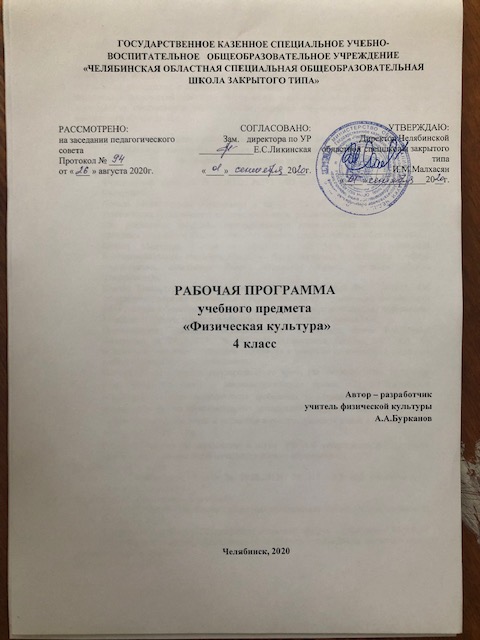 В 2020 -2021 учебном году в 4 классах ГКСУВОУ «Челябинская областная специальная общеобразовательная школа закрытого типа» (далее по тексту - спецшкола) реализуется федеральный государственный стандарт начального общего образования. Рабочая программа учебного предмета «Физическая культура» является структурным компонентом основной образовательной программы начального общего образования спецшколы и определяет содержание, объем, порядок изучения учебного материала по физической культуре с учетом целей, задач и особенностей образовательной деятельности специального учебно –воспитательного учреждения закрытого типа и контингента обучающихся. Нормативные документы и методические материалы,обеспечивающие организацию образовательной деятельностипо предмету «Физическая культура»Федеральный уровеньФедеральный закон от 29.12.2012г. №273 –ФЗ «Об образовании в Российской Федерации»;Приказ Министерства образования и науки  РФ от 31.03.2014г. №253 «Об утверждении федерального перечня учебников, рекомендуемых к использованию при реализации имеющих государственную аккредитацию образовательных программ начального общего, основного общего, среднего общего образования»;Приказ Минтруда России от 18.10.2013г. № 544н «Об утверждении профессионального стандарта «Педагог» (педагогическая деятельность в сфере дошкольного, начального общего, основного общего, среднего общего образования)»;Приказ Министерства образования и науки  РФ от 30.08.2013г. №1015 «Об утверждении порядка организации и осуществления образовательной деятельности по основным общеобразовательным программам – образовательным программам начального общего, основного общего, среднего общего образования»;Постановление Главного государственного санитарного врача Российской Федерации от 29.12.2010г. № 189 «Об утверждении СанПин 2.4.2.2821 -10 «Санитарно –эпидемиологические требования к условиям организации и обучения в общеобразовательных учреждениях»;Постановление Главного государственного врача РФ от 30.06.2020г. №16 «Об утверждении санитарно – эпидемиологических правил СП 3.1./2.4.3598-20 «Санитарно – эпидемиологические требования к устройству, содержанию и организации работы образовательных организаций и других объектов социальной инфраструктуры для детей и молодежи в распространения новой коронавирусной инфекции COVID - 19»;Приказ Министерства образования и науки  РФ «Об утверждении федерального государственного стандарта начального общего образования»;Региональный уровеньЗакон Челябинской области от 29.08.2013г. № 515 –ЗО «Об образовании в Челябинской области»;Уровень образовательной организацииУстав ГКСУВОУ «Челябинская областная специальная общеобразовательная школа закрытого типа»;Основная образовательная программа основного общего образования ГКСУВОУ «Челябинская областная специальная общеобразовательная школа закрытого типа».Методические материалыФедеральный уровеньПримерная основная образовательная программа начального общего образования;Методические рекомендации по поддержке деятельности работников физической культуры, педагогических работников, студентов образовательных организаций высшего образования и волонтеров, связанной с поэтапным внедрением Всероссийского физкультурно-спортивного комплекса «Готов к труду и обороне» (ГТО) в субъектах Российской Федерации (утв. Минобрнауки России, Минспортом России 31.10.2014).Региональный уровеньМодельная региональная основная образовательная программа начального общего образования Челябинской области;Методические рекомендации по учету национальных, региональных и этнокультурных особенностей при разработке общеобразовательными учреждениями основных образовательных программ начального общего, основного общего, среднего общего образования / В.Н.Кеспиков, М.И.Солодкова, Е.А.Тюрина, Д.Ф.Ильясов, Ю.Ю.Баранова, В.М.Кузнецов, Н.Е.Скрипова, А.В.Кисляков, Т.В.Соловьева, Ф.А.Зуева, Л.Н.Чипышева, Е.А.Солодкова, И.В.Латыпова, Т.П.Зуева: Мин-во образования ни науки Челяб.обл.; Челяб.ин-т переподгот. и повышения квалификации работников образования. –Челябинск: ЧИППКРО, 2013.;Методические рекомендации для педагогических работников образовательных организаций по реализации Федерального закона от 29.12.2012г. №273-ФЗ «Об образовании в Российской Федерации».Физическая культура — обязательный учебный курс в общеобразовательных учреждениях. Предмет «Физическая культура» в начальной школе входит в предметную область «Физическая культура и основы безопасности жизнедеятельности» и является основой физического воспитания школьников.Планируемые результаты освоения учебного предмета «Физическая культура»Личностные результатысформированность основ российской гражданской идентичности, чувства гордости за свою Родину, российский народ, историю России и родного края;осознанность своей этнической и национальной принадлежности;сформированность ценностей многонационального российского общества;сформированность гуманистических и демократических ценностных ориентаций;сформированность целостного, социально ориентированного взгляда на мир в его органичном единстве и разнообразии природы, народов, культур и религий;владение начальными навыками адаптации в динамично изменяющемся и развивающемся мире;сформированность уважительного отношения к собственной семье, ее членам, традициям;сформированность установки на безопасный, здоровый образ жизни;принятие и освоение социальной роли обучающегося;наличие мотивов учебной деятельности и личностного смысла учения;сформированность уважительного отношения к иному мнению, истории и культуре других народов;этические чувства, доброжелательность и эмоционально-нравственная отзывчивость, понимание и сопереживание чувствам других людей;самостоятельность и личная ответственность за свои поступки, в том числе в информационной деятельности, на основе представлений о нравственных нормах, социальной справедливости и свободе;наличие мотивации к творческому труду, работе на результат, бережному отношению к материальным и духовным ценностям;уважение к труду других людей, понимание ценности различных профессий;сформированность эстетических потребностей, ценностей и чувств;навыки сотрудничества со взрослыми и сверстниками в разных социальных ситуациях;умение не создавать конфликтов и находить выходы из спорных ситуаций.Метапредметные результатыПредметные результаты учебного предмета «Физическая культура»В соответствии с требованиями федерального государственного образовательного стандарта начального общего образования предметные результаты освоения основной образовательной программы начального общего образования по предмету «Физическая культура» должны отражать:1) формирование первоначальных представлений о значении физической культуры для укрепления здоровья человека (физического, социального и психологического), о ее позитивном влиянии на развитие человека (физическое, интеллектуальное, эмоциональное, социальное), о физической культуре и здоровье как факторах успешной учебы и социализации;2) овладение умениями организовывать здоровьесберегающую жизнедеятельность (режим дня, утренняя зарядка, оздоровительные мероприятия, подвижные игры и т.д.);3) формирование навыка систематического наблюдения за своим физическим состоянием, величиной физических нагрузок, данных мониторинга здоровья (рост, масса тела и др.), показателей развития основных физических качеств (силы, быстроты, выносливости, координации, гибкости), в том числе подготовка к выполнению нормативов Всероссийского физкультурно-спортивного комплекса «Готов к труду и обороне» (ГТО).4 классЗнания о физической культуреВыпускник научится:− ориентироваться в понятиях «физическая культура», «режим дня»;− характеризовать назначение утренней зарядки, физкультминуток и физкультпауз;− характеризовать назначение уроков физической культуры, закаливания, прогулок на свежем воздухе, подвижных игр;− характеризовать назначение занятий спортом для укрепления здоровья, развития основных физических качеств;− раскрывать на примерах положительное влияние занятий физической культурой на успешное выполнение учебной и трудовой деятельности;− раскрывать на примерах положительное влияние занятий физической культурой на укрепление здоровья и развитие физических качеств;− ориентироваться в понятии «физическая подготовка»: характеризовать основные физические качества (силу, быстроту, выносливость, координация, гибкость);− ориентироваться в понятиях «стадион», «манеж», «беговая дорожка»;− демонстрировать физические упражнения, направленные на  развитие основных физических качеств (силу, быстроту, выносливость, координация, гибкость);− ориентироваться в понятиях  «физическая подготовка» и «физическая подготовленность»:  выбирать нужные упражнения по характеру их воздействия на отдельные физические качества (силу, быстроту, выносливость, координационные способности,  гибкость);− характеризовать способы безопасного поведения на уроках физической культуры;− организовывать места занятий физическими упражнениями и подвижными играми (как в помещениях, так и на открытом воздухе);− знать известных спортсменов и тренеров Челябинской области по различным видам спорта;− знать  спортивные сооружения Челябинской области и их предназначение (история строительства и названия сооружений);− знать спортивные школы Челябинской области;− организовывать занятия с   играми народов Южного Урала в зависимости от интересов и уровня физической подготовленности занимающихся.Выпускник получит возможность научиться:− выявлять связь занятий физической культурой с трудовой деятельностью;− выявлять связь занятий физической культурой с трудовой и оборонной деятельностью;− понимать значение упражнений прикладной направленности для повышения трудовой и оборонной деятельности;− характеризовать роль и значение режима дня в сохранении и укреплении здоровья;− планировать и корректировать режим дня с учётом своей учебной и внешкольной деятельности;− планировать и корректировать режим дня с учётом показателей своего здоровья;− планировать и корректировать режим дня с учётом своего физического развития и физической подготовленности.Способы физкультурной деятельностиВыпускник научится:− отбирать упражнения для комплексов утренней зарядки;− отбирать упражнения для комплексов  физкультминуток;− выполнять  в соответствии с изученными правилами  комплексы утренней зарядки и физкультминуток;− проводить подвижные игры и простейшие соревнования во время отдыха на открытом воздухе и в помещении (спортивном зале и местах рекреации);− соблюдать правила взаимодействия с игроками во время проведения подвижных игр и простейших соревнований;− организовывать и проводить подвижные игры и простейшие соревнования;− правильно подбирать инвентарь и одежду в зависимости от способа  двигательной деятельности;− отбирать и проводить народные  игры народов  Южного Урала в зависимости от интересов и уровня физической подготовленности занимающихся;− измерять показатели физического развития (рост и масса тела);− измерять показатели  физической подготовленности (сила, быстрота, выносливость, координационные способности,  гибкость) с помощью тестовых упражнений;− вести систематические наблюдения за динамикой показателей уровня физического развития; − вести систематические наблюдения за динамикой показателей уровня  физической  подготовленности.Выпускник получит возможность научиться:− вести тетрадь по физической культуре с записями режима дня и комплексов утренней гимнастики;− вести тетрадь по физической культуре с записями общеразвивающих упражнений разной направленности для индивидуальных занятий;− вести тетрадь по физической культуре с записями  результатов наблюдений за динамикой основных показателей физического развития;− вести тетрадь по физической культуре с записями результатов наблюдений за динамикой уровня физической подготовленности основных физических качеств; − отбирать физические упражнения для индивидуальных занятий по развитию физических качеств;− целенаправленно отбирать физические упражнения для индивидуальных занятий по степени их воздействия на определённые физические качества; − выполнять простейшие приёмы оказания доврачебной помощи при травмах и ушибах.Физическое совершенствованиеВыпускник научится:− выполнять упражнения по коррекции и профилактике нарушения зрения и осанки;− выполнять упражнения на развитие физических качеств (силы, быстроты, выносливости, гибкости, координационных способностей);− оценивать величину нагрузки (большая, средняя, малая) по частоте пульса (с помощью специальной таблицы);− выполнять легкоатлетические упражнения (медленный равномерный бег; метание малого мяча в горизонтальную цель; метание набивного мяча снизу, из за головы, от груди; ходьба на носках, на пятках, в полуприседе, в приседе, с различным положением рук, сгибая ноги вперед, с перешагиванием через препятствие);− выполнять легкоатлетические упражнения (длительный равномерный бег, бег поднимая ноги вперед, сгибая ноги назад, передвижения приставными шагами, прыжки в длину и высоту; метание малого и большого мяча в вертикальную и горизонтальную цель, броски и ловля набивного мяча разными способами);− выполнять организующие строевые команды и приёмы;− выполнять акробатические упражнения (кувырки, стойки, перекаты);− выполнять общеразвивающие упражнения без предметов на месте и в движении;− выполнять общеразвивающие упражнения с предметами на месте и в движении.Выпускник получит возможность научиться:− сохранять правильную осанку, оптимальное телосложение;− выполнять эстетически красиво гимнастические и акробатические комбинации;− играть в мини - баскетбол, мини - футбол и мини - волейбол по упрощённым правиламвыполнять тестовые нормативы по физической подготовке;− выполнять передвижения на лыжах попеременным двухшажным ходом, подъёмы в гору «полуёлочкой» и «ёлочкой», спуски со склона в высокой и низкой стойке, спуски в «воротики» разной высоты, торможение  «упором» и «плугом», повороты прыжком. Календарно - тематическое планирование по учебному предмету «Физическая культура»Автор / авторский коллектив Лях В.И.Наименование учебника «Физическая культура» (1-4 класс)Издательство «Просвещение»4 класс (102 часа)Универсальные учебныедействия /разделы программыМетапредметные планируемыерезультаты4 класс4 классУниверсальные учебныедействия /разделы программыМетапредметные планируемыерезультатыФормированиеОценка1. Регулятивные1. Регулятивные1. Регулятивные1. Регулятивные1.1. Целеполаганиеумение принимать и сохранять учебную задачу++1.1. Целеполаганиеумение в сотрудничестве с учителем учитывать выделенные ориентиры действия в новом учебном материале++1.1. Целеполаганиеумение преобразовывать практическую задачу в познавательную+1.1. Целеполаганиев сотрудничестве с учителем ставить новые учебные задачи+1.2. Планирование умение планировать свои действия в соответствии с поставленной задачей и условиями ее реализации, в том числе во внутреннем плане++1.2. Планирование умение учитывать установленные правила в планировании способа решения задачи++1.2. Планирование умение различать способ и результат действия++1.3. Прогнозирование осуществлять предвосхищающий контроль по результату и по способу действия++1.4. Контроль умение учитывать установленные правила в планировании и контроле способа решения++1.4. Контроль умение в сотрудничестве с учителем осуществлять итоговый и пошаговый контроль по результату действия.++1.4. Контроль умение осуществлять констатирующий контроль по результату и по способу действия, актуальный контроль на уровне произвольного внимания+1.5. Оценка способность адекватно воспринимать предложения и оценку учителей, товарищей, родителей и других людей+1.5. Оценка умение оценивать правильность выполнения действия на уровне адекватной ретроспективной оценки соответствия результатов требованиям данной задачи++1.5. Оценка самостоятельно оценивать правильность выполнения действия и вносить необходимые коррективы в исполнение как по ходу его реализации, так и в конце действия+1.6. Коррекция умение вносить необходимые коррективы в действие после его завершения на основе его оценки и учета характера сделанных ошибок, использовать предложения и оценки для создания нового, более совершенного результата, использовать запись в цифровой форме хода и результатов решения задачи, собственной звучащей речи на русском, родном и иностранном языках++1.7. Познавательная рефлексияумение под руководством учителя начинать и выполнять действия и заканчивать их в требуемый временной момент, умение тормозить реакции, не имеющие отношение к цели.++2. Познавательные:2. Познавательные:2. Познавательные:2. Познавательные:2.1. Общеучебныеумение под руководством учителя выделять и формулировать познавательную цель++2.1. Общеучебныеумение самостоятельно выделять и формулировать познавательную цель+2.1. Общеучебныеумение осуществлять поиск необходимой информации для выполнения учебных заданий, решение практических и познавательных задач с использованием учебной литературы, энциклопедий, справочников, словарей (включая электронные, цифровые), в открытом информационном пространстве, в том числе контролируемом пространстве сети Интернет++2.1. Общеучебныеспособность структурировать полученные знания++2.1. Общеучебныеумение осуществлять запись (фиксацию) выборочной информации об окружающем мире и о себе самом, в том числе с помощью инструментов ИКТ++2.1. Общеучебныеумение осознанно и произвольно строить сообщения в устной и письменной форме++2.1. Общеучебныевладеть рядом общих приемов решения задач++2.1. Общеучебныеспособность ориентироваться на разнообразие способов решения задач++2.1. Общеучебныевладение основами смыслового восприятия художественных и познавательных текстов, извлечение необходимой информации из прослушанных текстов различных жанров++2.1. Общеучебныеумение выделять существенную информацию из сообщений разных видов (в первую очередь текстов)++2.1. Общеучебныеумение определять основную и второстепенную информацию++2.1. Общеучебныеосвоенность первичных действий в проектной, конструктивно-модельной, поисковой деятельности в области естественно-математического и технического профиля++2.1. Общеучебныесформированность способностей детей к естественно-научному мышлению, техническому творчеству и интереса к техническим специальностям++2.1. Общеучебныеосуществлять выбор наиболее эффективных способов решения практических и познавательных задач в зависимости от конкретных условий+2.1. Общеучебныепроизвольно и осознанно владеть общими приемами решения задач+2.1. Общеучебныезаписывать, фиксировать информацию об окружающем мире с помощью инструментов ИКТ+2.1. Общеучебныеосуществлять расширенный поиск информации с использованием ресурсов библиотек и сети Интернет+2.2. Знаково-символические умение использовать знаково­символические средства, в том числе модели (включая виртуальные) и схемы (включая концептуальные), для решения задач++2.2. Знаково-символические умение создавать и преобразовывать модели и схемы для решения задач+2.3. Логическиеумение осуществлять анализ объектов с выделением существенных и несущественных признаков++2.3. Логическиеумение осуществлять синтез как составление целого из частей++2.3. Логическиеумение проводить сравнение, сериацию и классификацию по заданным критериям++2.3. Логическиеумение осуществлять подведение под понятие на основе распознавания объектов, выделения существенных признаков и их синтеза++2.3. Логическиеумение устанавливать причинно­следственные связи в изучаемом круге явлений++2.3. Логическиеумение представлять цепочки объектов и явлений++2.3. Логическиеумение строить рассуждения в форме связи простых суждений об объекте, его строении, свойствах и связях++2.3. Логическиеумение устанавливать аналогии++2.3. Логическиеумение обобщать, т. е. осуществлять генерализацию и выведение общности для целого ряда или класса единичных объектов, на основе выделения сущностной связи++2.3. Логическиеумение выдвигать гипотезы и обосновывать их++2.3. Логическиеумение строить логическое рассуждение, включающее установление причинно­следственных связей+2.3. Логическиеумение осуществлять сравнение, сериацию и классификацию, самостоятельно выбирая основания и критерии для указанных логических операций+2.3. Логическиеумение осуществлять синтез как составление целого из частей, самостоятельно достраивая и восполняя недостающие компоненты+2.4. Постановка и решение проблемыформулирование проблемы++2.4. Постановка и решение проблемысамостоятельное создание алгоритмов (способов) деятельности при решении проблем творческого и поискового характера+3. Коммуникативные3. Коммуникативные3. Коммуникативные3. Коммуникативные3.1. Планирование учебного сотрудничества с учителем и сверстниками умение определять цели, функции участников, способы взаимодействия++3.1. Планирование учебного сотрудничества с учителем и сверстниками умение задавать вопросы, необходимые для организации собственной деятельности и сотрудничества с партнером+3.1. Планирование учебного сотрудничества с учителем и сверстниками умение аргументировать свою позицию и координировать ее с позициями партнеров в сотрудничестве при выработке общего решения в совместной деятельности+3.1. Планирование учебного сотрудничества с учителем и сверстниками умение учитывать и координировать в сотрудничестве позиции других людей, отличные от собственной+3.2. Постановка вопросов – инициативное сотрудничество в поиске и сборе информацииумение строить понятные для партнера высказывания, учитывающие, что партнер знает и видит, а что нет++3.2. Постановка вопросов – инициативное сотрудничество в поиске и сборе информацииумение с учетом целей коммуникации достаточно точно, последовательно и полно передавать партнеру необходимую информацию как ориентир для построения действия+3.3. Разрешение конфликтов умение учитывать разные мнения и стремиться к координации различных позиций в сотрудничестве++3.3. Разрешение конфликтов умение договариваться и приходить к общему решению в совместной деятельности, в том числе в ситуации столкновения интересов++3.3. Разрешение конфликтов умение выявлять и идентифицировать проблему, осуществлять поиск и оценку альтернативных способов разрешения конфликта, принимать решение и реализовывать его++3.3. Разрешение конфликтов способность понимать относительность мнений и подходов к решению проблемы+3.3. Разрешение конфликтов умение продуктивно содействовать разрешению конфликтов на основе учета интересов и позиций всех участников+3.3. Разрешение конфликтов умение учитывать разные мнения и интересы и обосновывать собственную позицию+3.4. Управление поведением партнера умение контролировать, корректировать и оценивать действия партнера++3.4. Управление поведением партнера умение допускать возможность существования у людей различных точек зрения, в том числе не совпадающих с собственной, и ориентироваться на позицию партнера в общении и взаимодействии++3.4. Управление поведением партнера умение формулировать собственное мнение и позицию++3.4. Управление поведением партнера умение осуществлять взаимный контроль и оказывать в сотрудничестве необходимую взаимопомощь+3.5. Умение выражать свои мыслиумение адекватно использовать коммуникативные, прежде всего речевые, средства для решения различных коммуникативных задач, строить монологическое высказывание (в том числе сопровождая его аудиовизуальной поддержкой)++3.5. Умение выражать свои мыслиумение строить понятные для партнера высказывания, учитывающие, что партнер знает и видит, а что нет++3.5. Умение выражать свои мыслиумение адекватно использовать речевые средства для решения различных коммуникативных задач ++3.6. Владение монологической и диалогической формами речивладение диалогической формой коммуникации, в том числе с использованием средств и инструментов ИКТ и дистанционного общения++3.6. Владение монологической и диалогической формами речииспользование речи для регуляции своего действия++3.6. Владение монологической и диалогической формами речиумение строить монологическое высказывание ++3.6. Владение монологической и диалогической формами речивладение диалогической формой речи++3.6. Владение монологической и диалогической формами речиумение адекватно использовать речевые средства для эффективного решения разнообразных коммуникативных задач, планирования и регуляции своей деятельности+4. Чтение. Работа с текстом4. Чтение. Работа с текстом4. Чтение. Работа с текстом4. Чтение. Работа с текстом4.1. Поиск информацииумение находить в тексте конкретные сведения, факты, заданные в явном виде++4.1. Поиск информацииумение определять тему и главную мысль текста++4.1. Поиск информацииумение делить тексты на смысловые части, составлять план текста++4.1. Поиск информацииумение вычленять содержащиеся в тексте основные события и
устанавливать их последовательность; упорядочивать информацию по заданному основанию++4.1. Поиск информацииумение сравнивать между собой объекты, описанные в тексте, выделять 2-3 существенных признака++4.2. Понимание прочитанногопонимание информации, представленной в неявном виде (например, находить в тексте несколько примеров, доказывающих приведенное утверждение; характеризовать явление по его описанию; выделять общий признак группы элементов)++4.2. Понимание прочитанногопонимание информации, представленной разными способами: словесно, в виде таблицы, схемы, диаграммы++4.2. Понимание прочитанногопонимание текста с опорой не только на содержащуюся в нем информацию, но и на жанр, структуру, выразительные средства текста++4.2. Понимание прочитанногоумение использовать различные виды чтения: ознакомительное, изучающее, поисковое; выбирать нужный вид чтения в соответствии с целью чтения++4.2. Понимание прочитанногоумение ориентироваться в соответствующих возрасту словарях и справочниках++4.2. Понимание прочитанногоумение использовать формальные элементы текста (например,
подзаголовки, сноски) для поиска нужной информации+4.2. Понимание прочитанногоумение работать с несколькими источниками информации+4.2. Понимание прочитанногоумение сопоставлять информацию, полученную из нескольких источников+4.3. Преобразование и интерпретация информацииумение пересказывать текст подробно и сжато, устно и письменно++4.3. Преобразование и интерпретация информацииумение соотносить факты с общей идеей текста, устанавливать простые связи, не показанные в тексте напрямую++4.3. Преобразование и интерпретация информацииумение формулировать несложные выводы, основываясь на тексте; находить аргументы, подтверждающие вывод++4.3. Преобразование и интерпретация информацииумение сопоставлять и обобщать содержащуюся в разных частях текста информацию++4.3. Преобразование и интерпретация информацииумение составлять на основании текста небольшое монологическое высказывание, отвечая на поставленный вопрос++4.3. Преобразование и интерпретация информацииумение делать выписки из прочитанных текстов с учетом цели их дальнейшего использования+4.3. Преобразование и интерпретация информацииумение составлять небольшие письменные аннотации к тексту, отзывы о прочитанном+4.4. Оценка информацииумение высказывать оценочные суждения и свою точку зрения о прочитанном тексте++4.4. Оценка информацииумение оценивать содержание, языковые особенности и структуру текста; определять место и роль иллюстративного ряда в тексте++4.4. Оценка информацииумение на основе имеющихся знаний, жизненного опыта подвергать сомнению достоверность прочитанного, обнаруживать недостоверность получаемых сведений, пробелы в информации и находить пути восполнения этих пробелов++4.4. Оценка информацииумение участвовать в учебном диалоге при обсуждении прочитанного или прослушанного текста++4.4. Оценка информацииумение сопоставлять различные точки зрения+4.4. Оценка информацииумение соотносить позицию автора с собственной точкой зрения+4.4. Оценка информацииумение в процессе работы с одним или несколькими источниками выявлять достоверную (противоречивую) информацию+5. Формирование ИКТ-компетентности обучающегося5. Формирование ИКТ-компетентности обучающегося5. Формирование ИКТ-компетентности обучающегося5. Формирование ИКТ-компетентности обучающегося5.1. Знакомство со средствами ИКТ, гигиена работы с компьютеромумение использовать безопасные для органов зрения, нервной системы, опорно­двигательного аппарата эргономичные приемы работы с компьютером и другими средствами ИКТ5.1. Знакомство со средствами ИКТ, гигиена работы с компьютеромумение организовывать систему папок для хранения собственной информации в компьютере5.2. Технология ввода информации в компьютер:ввод текста, запись звука, изображения, цифровых данныхумение вводить информацию в компьютер с использованием различных технических средств (фото и видеокамеры, микрофона и т. д.),сохранять полученную информацию++5.2. Технология ввода информации в компьютер:ввод текста, запись звука, изображения, цифровых данныхумение набирать небольшие тексты на родном языке5.2. Технология ввода информации в компьютер:ввод текста, запись звука, изображения, цифровых данныхумение набирать короткие тексты на иностранном языке, использовать компьютерный перевод отдельных слов5.2. Технология ввода информации в компьютер:ввод текста, запись звука, изображения, цифровых данныхумение сканировать рисунки и тексты++5.3. Обработка и поиск информацииумение подбирать подходящий по содержанию и техническому качеству результат видеозаписи и фотографирования++5.3. Обработка и поиск информацииумение использовать сменные носители (флэш-карты)5.3. Обработка и поиск информацииумение описывать по определенному алгоритму объект или процесс наблюдения, записывать аудиовизуальную и числовую информацию о нем, используя инструменты ИКТ++5.3. Обработка и поиск информацииумение собирать числовые данные в естественно-научных наблюдениях и экспериментах, используя цифровые датчики, камеру, микрофон и другие средства ИКТ, а также в ходе опроса людей5.3. Обработка и поиск информацииумение редактировать тексты, последовательности изображений, слайды в соответствии с коммуникативной или учебной задачей++5.3. Обработка и поиск информацииумение пользоваться основными функциями стандартного текстового редактора5.3. Обработка и поиск информацииумение следовать основным правилам оформления текста5.3. Обработка и поиск информацииумение использовать полуавтоматический орфографический контроль5.3. Обработка и поиск информацииумение использовать, добавлять и удалять ссылки в сообщениях разного вида++5.3. Обработка и поиск информацииумение искать информацию в системе поиска внутри компьютера5.3. Обработка и поиск информацииумение искать информацию в соответствующих возрасту цифровых словарях и справочниках, базах данных, контролируемом Интернете ++ (Интернет)5.3. Обработка и поиск информацииумение составлять список используемых информационных источников (в том числе с использованием ссылок)++5.3. Обработка и поиск информацииумение заполнять учебные базы данных5.4. Создание, представление и передача сообщенийумение создавать текстовые сообщения с использованием средств ИКТ, редактировать, оформлять и сохранять их5.4. Создание, представление и передача сообщенийумение создавать простые сообщения в виде аудио- и видеофрагментов или последовательности слайдов с использованием иллюстраций, видеоизображения, звука, текста++5.4. Создание, представление и передача сообщенийумение создавать простые схемы, диаграммы, планы и пр.++5.4. Создание, представление и передача сообщенийумение создавать простые изображения, пользуясь графическими возможностями компьютера5.4. Создание, представление и передача сообщенийумение составлять новое изображение из готовых фрагментов (аппликация)5.5. Планирование деятельности, управление и организацияумение определять последовательность выполнения действий, составлять инструкции (простые алгоритмы) в несколько действий++5.5. Планирование деятельности, управление и организацияумение строить программы для компьютерного исполнителя с использованием конструкций последовательного выполнения и повторения++ПЛАНИРУЕМЫЕ РЕЗУЛЬТАТЫПЛАНИРУЕМЫЕ РЕЗУЛЬТАТЫ4 классI. Знания о физической культуре4 классВыпускник научится:Ориентироваться в понятиях «физическая культура», «режим дня»+Характеризовать назначение утренней зарядки, физкультминуток и физкультпаузХарактеризовать назначение уроков физической культуры, закаливания, прогулок на свежем воздухе, подвижных игр+Характеризовать назначение занятий спортом для укрепления здоровья, развития основных физических качеств+Раскрывать на примерах положительное влияние занятий физической культурой на успешное выполнение учебной и трудовой деятельности+Раскрывать на примерах положительное влияние занятий физической культурой на укрепление здоровья и развитие физических качеств+Ориентироваться в понятии «физическая подготовка»: характеризовать основные физические качества (силу, быстроту, выносливость, координация, гибкость)+Ориентироваться в понятиях «стадион», «манеж», «беговая дорожка».+Демонстрировать физические упражнения, направленные на  развитие основных физических качеств (силу, быстроту, выносливость, координация, гибкость)+Ориентироваться в понятиях  «физическая подготовка» и «физическая подготовленность»:  выбирать нужные упражнения по характеру их воздействия на отдельные физические качества (силу, быстроту, выносливость, координационные способности,  гибкость).+Характеризовать способы безопасного поведения на уроках физической культуры+Организовывать места занятий физическими упражнениями и подвижными играми (как в помещениях, так и на открытом воздухе)+Знать известных спортсменов и тренеров Челябинской области по различным видам спорта+Знать знаменитые спортивные сооружения Челябинской области и их предназначение (история строительства и названия сооружений)+Организовывать занятия с   играми  народов Южного Урала в зависимости от интересов и уровня физической подготовленности занимающихся.+Выпускник получит возможность научиться:Выявлять связь занятий физической культурой с трудовой деятельностьюВыявлять связь занятий физической культурой с трудовой и оборонной деятельностью+Понимать значение упражнений прикладной направленности для повышения трудовой и оборонной деятельности+Характеризовать роль и значение режима дня в сохранении и укреплении здоровья+Планировать и корректировать режим дня с учётом своей учебной и внешкольной деятельности+Планировать и корректировать режим дня с учётом показателей своего здоровья+Планировать и корректировать режим дня с учётом своего физического развития и физической подготовленности+II. Способы физкультурной деятельностиВыпускник научится:Отбирать упражнения для комплексов утренней зарядкиОтбирать упражнения для комплексов  физкультминутокВыполнять  в соответствии с изученными правилами  комплексы утренней зарядки и физкультминуток+Проводить подвижные игры и простейшие соревнования во время отдыха на открытом воздухе и в помещении (спортивном зале и местах рекреации)+Соблюдать правила взаимодействия с игроками во время проведения подвижных игр и простейших соревнований+Организовывать и проводить подвижные игры и простейшие соревнования+Правильно подбирать инвентарь и одежду в зависимости от способа  двигательной деятельности+Отбирать и проводить игры  народов Южного Урала в зависимости от интересов и уровня физической подготовленности занимающихся+Измерять показатели физического развития (рост и масса тела)+Измерять показатели  физической подготовленности (сила, быстрота, выносливость, координационные способности,  гибкость) с помощью тестовых упражнений+Вести систематические наблюдения за динамикой показателей уровня физического развития  +Вести систематические наблюдения за динамикой показателей уровня  физической  подготовленности+Выпускник получит возможность научиться:Вести тетрадь по физической культуре с записями режима дня и комплексов утренней гимнастикиВести тетрадь по физической культуре с записями общеразвивающих упражнений разной направленности для индивидуальных занятий+Вести тетрадь по физической культуре с записями  результатов наблюдений за динамикой основных показателей физического развития+Вести тетрадь по физической культуре с записями результатов наблюдений за динамикой уровня физической подготовленности основных физических качеств +Отбирать физические упражнения для индивидуальных занятий по развитию физических качествЦеленаправленно отбирать физические упражнения для индивидуальных занятий по степени их воздействия на определённые физические качества +Выполнять простейшие приёмы оказания доврачебной помощи при травмах и ушибах+III. Физическое совершенствованиеВыпускник научится:Выполнять упражнения по коррекции и профилактике нарушения зрения и осанкиВыполнять упражнения на развитие физических качеств (силы, быстроты, выносливости, гибкости, координационных способностей)+Оценивать величину нагрузки (большая, средняя, малая) по частоте пульса (с помощью специальной таблицы)+Выполнять легкоатлетические упражнения (медленный равномерный бег; метание малого мяча в горизонтальную цель; метание набивного мяча снизу, из за головы, от груди; ходьба на носках, на пятках, в полуприседе, в приседе, с различным положением рук, сгибая ноги вперед, с перешагиванием через препятствие)Выполнять легкоатлетические упражнения (длительный равномерный бег, бег поднимая ноги вперед, сгибая ноги назад, передвижения приставными шагами, прыжки в длину и высоту; метание малого и большого мяча в вертикальную и горизонтальную цель, броски и ловля набивного мяча разными способами)+Выполнять организующие строевые команды и приёмы+Выполнять акробатические упражнения (кувырки, стойки, перекаты)+Выполнять общеразвивающие упражнения без предметов на месте и в движенииВыполнять общеразвивающие упражнения с предметами на месте и в движении+Выпускник получит возможность научиться:сохранять правильную осанку, оптимальное телосложение+выполнять эстетически красиво гимнастические и акробатические комбинации+играть в мини - баскетбол, мини - футбол и мини - волейбол по упрощённым правилам+выполнять тестовые нормативы по физической подготовке+ выполнять подготовительные упражнения в воде, прыжки в воду с бортика и тумбочкиплавать спортивными способами (брасс, кроль, кроль  на спине)+выполнять передвижения на лыжах ступающим и скользящим шагом, подъёмы в гору ступающим шагом,  «лесенкой», спуски со склона в стойке разной высоты (низкой, средней, высокой.)выполнять передвижения на лыжах попеременным двухшажным ходом, подъёмы в гору «полуёлочкой» и «ёлочкой», спуски со склона в высокой и низкой стойке, спуски в «воротики» разной высоты, торможение  «упором» и «плугом», повороты прыжком. +выполнять упражнения для обучения правильному падению на конькахвыполнять передвижения на коньках по прямой и повороту; +подбирать походное снаряжение  и правильно укладывать рюкзак,  пользоваться компасом, преодолевать естественные преграды (крутые склоны, лесные заросли)+№ п/пДатаДатаТема раздела/тема урокаПланируемые результатыПланируемые результатыПланируемые результатыСодержание НРЭОДомашнее задание№ п/ппланфактТема раздела/тема урокаличностныеметапредметныепредметныеСодержание НРЭОДомашнее заданиеОсновы знаний Основы знаний Основы знаний Основы знаний Основы знаний Основы знаний Основы знаний Основы знаний Основы знаний 1Из истории физической культуры-сформированность гуманистических и демократических ценностных ориентаций;-сформированность целостного, социально ориентированного взгляда на мир в его органичном единстве и разнообразии природы, народов, культур и религий;-сформированность уважительного отношения к иному мнению, истории и культуре других народов;-сформированность установки на безопасный, здоровый образ жизни;-принятие и освоение социальной роли обучающегося;-наличие мотивов учебной деятельности и личностного смысла учения;Регулятивные:-умение принимать и сохранять учебную задачу;-умение учитывать установленные правила в планировании способа решения задачи;умение в сотрудничестве с учителем осуществлять итоговый и пошаговый контроль по результату действия.Познавательные:-умение под руководством учителя выделять и формулировать познавательную цель;- умение осуществлять анализ объектов с выделением существенных и несущественных признаков;Коммуникативные:-умение определять цели, функции участников, способы взаимодействия;-умение аргументировать свою позицию и координировать ее с позициями партнеров в сотрудничестве при выработке общего решения в совместной деятельности;Ориентироваться в понятиях «физическая культура», «режим дня»Характеризовать назначение утренней зарядки, физкультминуток и физкультпаузХарактеризовать назначение уроков физической культуры, закаливания, прогулок на свежем воздухе, подвижных игрХарактеризовать назначение занятий спортом для укрепления здоровья, развития основных физических качествРаскрывать на примерах положительное влияние занятий физической культурой на успешное выполнение учебной и трудовой деятельностиРаскрывать на примерах положительное влияние занятий физической культурой на укрепление здоровья и развитие физических качествОриентироваться в понятии «физическая подготовка»: характеризовать основные физические качества (силу, быстроту, выносливость, координация, гибкость)Ориентироваться в понятиях «стадион», «манеж», «беговая дорожка».Демонстрировать физические упражнения, направленные на  развитие основных физических качеств Ориентироваться в понятиях  выбирать нужные упражнения по характеру их воздействия на отдельные физические качества.Характеризовать способы безопасного поведения на уроках физической культурыОрганизовывать места занятий физическими упражнениями и подвижными играми (как в помещениях, так и на открытом воздухе)Особенности физической культуры разных народов. Ее связь с природными географическими особенностями, традициями и обычаями народа.Спортивные сооружения Челябинской области и их предназначение (история строительства и названия сооружений). Спортивные школы Челябинской областиСтр.8-13 читатьЗадание на стр.132.Физические упражнения-сформированность гуманистических и демократических ценностных ориентаций;-сформированность целостного, социально ориентированного взгляда на мир в его органичном единстве и разнообразии природы, народов, культур и религий;-сформированность уважительного отношения к иному мнению, истории и культуре других народов;-сформированность установки на безопасный, здоровый образ жизни;-принятие и освоение социальной роли обучающегося;-наличие мотивов учебной деятельности и личностного смысла учения;Регулятивные:-умение принимать и сохранять учебную задачу;-умение учитывать установленные правила в планировании способа решения задачи;умение в сотрудничестве с учителем осуществлять итоговый и пошаговый контроль по результату действия.Познавательные:-умение под руководством учителя выделять и формулировать познавательную цель;- умение осуществлять анализ объектов с выделением существенных и несущественных признаков;Коммуникативные:-умение определять цели, функции участников, способы взаимодействия;-умение аргументировать свою позицию и координировать ее с позициями партнеров в сотрудничестве при выработке общего решения в совместной деятельности;Ориентироваться в понятиях «физическая культура», «режим дня»Характеризовать назначение утренней зарядки, физкультминуток и физкультпаузХарактеризовать назначение уроков физической культуры, закаливания, прогулок на свежем воздухе, подвижных игрХарактеризовать назначение занятий спортом для укрепления здоровья, развития основных физических качествРаскрывать на примерах положительное влияние занятий физической культурой на успешное выполнение учебной и трудовой деятельностиРаскрывать на примерах положительное влияние занятий физической культурой на укрепление здоровья и развитие физических качествОриентироваться в понятии «физическая подготовка»: характеризовать основные физические качества (силу, быстроту, выносливость, координация, гибкость)Ориентироваться в понятиях «стадион», «манеж», «беговая дорожка».Демонстрировать физические упражнения, направленные на  развитие основных физических качеств Ориентироваться в понятиях  выбирать нужные упражнения по характеру их воздействия на отдельные физические качества.Характеризовать способы безопасного поведения на уроках физической культурыОрганизовывать места занятий физическими упражнениями и подвижными играми (как в помещениях, так и на открытом воздухе)Национальные подвижные игры и игры народов  Южного Урала.Стр.18-31 читать, ответить на вопросы:1.Что такое осанка?2.Какие есть упражнения для улучшения осанки?Способы физкультурной деятельностиСпособы физкультурной деятельностиСпособы физкультурной деятельностиСпособы физкультурной деятельностиСпособы физкультурной деятельностиСпособы физкультурной деятельностиСпособы физкультурной деятельностиСпособы физкультурной деятельностиСпособы физкультурной деятельности3Самостоятельные занятия-сформированность установки на безопасный, здоровый образ жизни;-принятие и освоение социальной роли обучающегося;-наличие мотивов учебной деятельности и личностного смысла учения;-навыки сотрудничества со взрослыми и сверстниками в разных социальных ситуациях;-умение не создавать конфликтов и находить выходы из спорных ситуаций.Регулятивные:-умение планировать свои действия в соответствии с поставленной задачей и условиями ее реализации; умение учитывать установленные правила в планировании и контроле способа решенияумение в сотрудничестве с учителем осуществлять итоговый и пошаговый контроль по результату действия.-умение оценивать правильность выполнения действия на уровне адекватной оценки соответствия результатов требованиям данной задачи.Познавательные:-осуществлять выбор наиболее эффективных способов решения практических и познавательных задач в зависимости от конкретных условийпроизвольно и осознанно владеть общими приемами решения задачКоммуникативные:-умение учитывать разные мнения и стремиться к координации различных позиций в сотрудничествеумение договариваться и приходить к общему решению в совместной деятельности, в том числе в ситуации столкновения интересовумение, осуществлять поиск и оценку альтернативных способов разрешения конфликта, принимать решение и реализовывать егоОтбирать упражнения для комплексов утренней зарядкиОтбирать упражнения для комплексов  физкультминутокВыполнять  в соответствии с изученными правилами  комплексы утренней зарядки и физкультминутокПроводить подвижные игры и простейшие соревнования во время отдыха на открытом воздухе и в помещении (спортивном зале и местах рекреации)Соблюдать правила взаимодействия с игроками во время проведения подвижных игр и простейших соревнованийОрганизовывать и проводить подвижные игры и простейшие соревнованияПравильно подбирать инвентарь и одежду в зависимости от способа  двигательной деятельностиОрганизация и проведение национальных подвижных игр и народных игр Южного Урала в зависимости от интересов и уровня физической подготовленности (на спортивных площадках и в спортивных залах).Стр.100-107 читать, составить комплекс утренней зарядки4Самостоятельные наблюдения за физическим развитием и физической подготовленностью-сформированность установки на безопасный, здоровый образ жизни;-принятие и освоение социальной роли обучающегося;-наличие мотивов учебной деятельности и личностного смысла учения;-навыки сотрудничества со взрослыми и сверстниками в разных социальных ситуациях;-умение не создавать конфликтов и находить выходы из спорных ситуаций.Регулятивные:-умение планировать свои действия в соответствии с поставленной задачей и условиями ее реализации; умение учитывать установленные правила в планировании и контроле способа решенияумение в сотрудничестве с учителем осуществлять итоговый и пошаговый контроль по результату действия.-умение оценивать правильность выполнения действия на уровне адекватной оценки соответствия результатов требованиям данной задачи.Познавательные:-осуществлять выбор наиболее эффективных способов решения практических и познавательных задач в зависимости от конкретных условийпроизвольно и осознанно владеть общими приемами решения задачКоммуникативные:-умение учитывать разные мнения и стремиться к координации различных позиций в сотрудничествеумение договариваться и приходить к общему решению в совместной деятельности, в том числе в ситуации столкновения интересовумение, осуществлять поиск и оценку альтернативных способов разрешения конфликта, принимать решение и реализовывать егоОтбирать упражнения для комплексов утренней зарядкиОтбирать упражнения для комплексов  физкультминутокВыполнять  в соответствии с изученными правилами  комплексы утренней зарядки и физкультминутокПроводить подвижные игры и простейшие соревнования во время отдыха на открытом воздухе и в помещении (спортивном зале и местах рекреации)Соблюдать правила взаимодействия с игроками во время проведения подвижных игр и простейших соревнованийОрганизовывать и проводить подвижные игры и простейшие соревнованияПравильно подбирать инвентарь и одежду в зависимости от способа  двигательной деятельностиОрганизация и проведение национальных подвижных игр и народных игр Южного Урала в зависимости от интересов и уровня физической подготовленности (на спортивных площадках и в спортивных залах).Стр.100-107 читать, составить комплекс утренней зарядки5Самостоятельные наблюдения за физическим развитием и физической подготовленностью-сформированность установки на безопасный, здоровый образ жизни;-принятие и освоение социальной роли обучающегося;-наличие мотивов учебной деятельности и личностного смысла учения;-навыки сотрудничества со взрослыми и сверстниками в разных социальных ситуациях;-умение не создавать конфликтов и находить выходы из спорных ситуаций.Регулятивные:-умение планировать свои действия в соответствии с поставленной задачей и условиями ее реализации; умение учитывать установленные правила в планировании и контроле способа решенияумение в сотрудничестве с учителем осуществлять итоговый и пошаговый контроль по результату действия.-умение оценивать правильность выполнения действия на уровне адекватной оценки соответствия результатов требованиям данной задачи.Познавательные:-осуществлять выбор наиболее эффективных способов решения практических и познавательных задач в зависимости от конкретных условийпроизвольно и осознанно владеть общими приемами решения задачКоммуникативные:-умение учитывать разные мнения и стремиться к координации различных позиций в сотрудничествеумение договариваться и приходить к общему решению в совместной деятельности, в том числе в ситуации столкновения интересовумение, осуществлять поиск и оценку альтернативных способов разрешения конфликта, принимать решение и реализовывать егоОтбирать упражнения для комплексов утренней зарядкиОтбирать упражнения для комплексов  физкультминутокВыполнять  в соответствии с изученными правилами  комплексы утренней зарядки и физкультминутокПроводить подвижные игры и простейшие соревнования во время отдыха на открытом воздухе и в помещении (спортивном зале и местах рекреации)Соблюдать правила взаимодействия с игроками во время проведения подвижных игр и простейших соревнованийОрганизовывать и проводить подвижные игры и простейшие соревнованияПравильно подбирать инвентарь и одежду в зависимости от способа  двигательной деятельностиОрганизация и проведение национальных подвижных игр и народных игр Южного Урала в зависимости от интересов и уровня физической подготовленности (на спортивных площадках и в спортивных залах).Стр.100-107 читать, составить комплекс утренней зарядки6Самостоятельные игры и развлечения-сформированность установки на безопасный, здоровый образ жизни;-принятие и освоение социальной роли обучающегося;-наличие мотивов учебной деятельности и личностного смысла учения;-навыки сотрудничества со взрослыми и сверстниками в разных социальных ситуациях;-умение не создавать конфликтов и находить выходы из спорных ситуаций.Регулятивные:-умение планировать свои действия в соответствии с поставленной задачей и условиями ее реализации; умение учитывать установленные правила в планировании и контроле способа решенияумение в сотрудничестве с учителем осуществлять итоговый и пошаговый контроль по результату действия.-умение оценивать правильность выполнения действия на уровне адекватной оценки соответствия результатов требованиям данной задачи.Познавательные:-осуществлять выбор наиболее эффективных способов решения практических и познавательных задач в зависимости от конкретных условийпроизвольно и осознанно владеть общими приемами решения задачКоммуникативные:-умение учитывать разные мнения и стремиться к координации различных позиций в сотрудничествеумение договариваться и приходить к общему решению в совместной деятельности, в том числе в ситуации столкновения интересовумение, осуществлять поиск и оценку альтернативных способов разрешения конфликта, принимать решение и реализовывать егоОтбирать упражнения для комплексов утренней зарядкиОтбирать упражнения для комплексов  физкультминутокВыполнять  в соответствии с изученными правилами  комплексы утренней зарядки и физкультминутокПроводить подвижные игры и простейшие соревнования во время отдыха на открытом воздухе и в помещении (спортивном зале и местах рекреации)Соблюдать правила взаимодействия с игроками во время проведения подвижных игр и простейших соревнованийОрганизовывать и проводить подвижные игры и простейшие соревнованияПравильно подбирать инвентарь и одежду в зависимости от способа  двигательной деятельностиОрганизация и проведение национальных подвижных игр и народных игр Южного Урала в зависимости от интересов и уровня физической подготовленности (на спортивных площадках и в спортивных залах).Стр.100-107 читать, составить комплекс утренней зарядки7Самостоятельные игры и развлечения-сформированность установки на безопасный, здоровый образ жизни;-принятие и освоение социальной роли обучающегося;-наличие мотивов учебной деятельности и личностного смысла учения;-навыки сотрудничества со взрослыми и сверстниками в разных социальных ситуациях;-умение не создавать конфликтов и находить выходы из спорных ситуаций.Регулятивные:-умение планировать свои действия в соответствии с поставленной задачей и условиями ее реализации; умение учитывать установленные правила в планировании и контроле способа решенияумение в сотрудничестве с учителем осуществлять итоговый и пошаговый контроль по результату действия.-умение оценивать правильность выполнения действия на уровне адекватной оценки соответствия результатов требованиям данной задачи.Познавательные:-осуществлять выбор наиболее эффективных способов решения практических и познавательных задач в зависимости от конкретных условийпроизвольно и осознанно владеть общими приемами решения задачКоммуникативные:-умение учитывать разные мнения и стремиться к координации различных позиций в сотрудничествеумение договариваться и приходить к общему решению в совместной деятельности, в том числе в ситуации столкновения интересовумение, осуществлять поиск и оценку альтернативных способов разрешения конфликта, принимать решение и реализовывать егоОтбирать упражнения для комплексов утренней зарядкиОтбирать упражнения для комплексов  физкультминутокВыполнять  в соответствии с изученными правилами  комплексы утренней зарядки и физкультминутокПроводить подвижные игры и простейшие соревнования во время отдыха на открытом воздухе и в помещении (спортивном зале и местах рекреации)Соблюдать правила взаимодействия с игроками во время проведения подвижных игр и простейших соревнованийОрганизовывать и проводить подвижные игры и простейшие соревнованияПравильно подбирать инвентарь и одежду в зависимости от способа  двигательной деятельностиОрганизация и проведение национальных подвижных игр и народных игр Южного Урала в зависимости от интересов и уровня физической подготовленности (на спортивных площадках и в спортивных залах).Стр.100-107 читать, составить комплекс утренней зарядки8Упражнения с оздоровительной направленностью. Скандинавская ходьба-сформированность установки на безопасный, здоровый образ жизни;-принятие и освоение социальной роли обучающегося;-наличие мотивов учебной деятельности и личностного смысла учения;-навыки сотрудничества со взрослыми и сверстниками в разных социальных ситуациях;-умение не создавать конфликтов и находить выходы из спорных ситуаций.Регулятивные:-умение планировать свои действия в соответствии с поставленной задачей и условиями ее реализации; умение учитывать установленные правила в планировании и контроле способа решенияумение в сотрудничестве с учителем осуществлять итоговый и пошаговый контроль по результату действия.-умение оценивать правильность выполнения действия на уровне адекватной оценки соответствия результатов требованиям данной задачи.Познавательные:-осуществлять выбор наиболее эффективных способов решения практических и познавательных задач в зависимости от конкретных условийпроизвольно и осознанно владеть общими приемами решения задачКоммуникативные:-умение учитывать разные мнения и стремиться к координации различных позиций в сотрудничествеумение договариваться и приходить к общему решению в совместной деятельности, в том числе в ситуации столкновения интересовумение, осуществлять поиск и оценку альтернативных способов разрешения конфликта, принимать решение и реализовывать егоОтбирать упражнения для комплексов утренней зарядкиОтбирать упражнения для комплексов  физкультминутокВыполнять  в соответствии с изученными правилами  комплексы утренней зарядки и физкультминутокПроводить подвижные игры и простейшие соревнования во время отдыха на открытом воздухе и в помещении (спортивном зале и местах рекреации)Соблюдать правила взаимодействия с игроками во время проведения подвижных игр и простейших соревнованийОрганизовывать и проводить подвижные игры и простейшие соревнованияПравильно подбирать инвентарь и одежду в зависимости от способа  двигательной деятельности9Упражнения с оздоровительной направленностью. Скандинавская ходьба-сформированность установки на безопасный, здоровый образ жизни;-принятие и освоение социальной роли обучающегося;-наличие мотивов учебной деятельности и личностного смысла учения;-навыки сотрудничества со взрослыми и сверстниками в разных социальных ситуациях;-умение не создавать конфликтов и находить выходы из спорных ситуаций.Регулятивные:-умение планировать свои действия в соответствии с поставленной задачей и условиями ее реализации; умение учитывать установленные правила в планировании и контроле способа решенияумение в сотрудничестве с учителем осуществлять итоговый и пошаговый контроль по результату действия.-умение оценивать правильность выполнения действия на уровне адекватной оценки соответствия результатов требованиям данной задачи.Познавательные:-осуществлять выбор наиболее эффективных способов решения практических и познавательных задач в зависимости от конкретных условийпроизвольно и осознанно владеть общими приемами решения задачКоммуникативные:-умение учитывать разные мнения и стремиться к координации различных позиций в сотрудничествеумение договариваться и приходить к общему решению в совместной деятельности, в том числе в ситуации столкновения интересовумение, осуществлять поиск и оценку альтернативных способов разрешения конфликта, принимать решение и реализовывать егоОтбирать упражнения для комплексов утренней зарядкиОтбирать упражнения для комплексов  физкультминутокВыполнять  в соответствии с изученными правилами  комплексы утренней зарядки и физкультминутокПроводить подвижные игры и простейшие соревнования во время отдыха на открытом воздухе и в помещении (спортивном зале и местах рекреации)Соблюдать правила взаимодействия с игроками во время проведения подвижных игр и простейших соревнованийОрганизовывать и проводить подвижные игры и простейшие соревнованияПравильно подбирать инвентарь и одежду в зависимости от способа  двигательной деятельности10Упражнения с оздоровительной направленностью. Скандинавская ходьба-сформированность установки на безопасный, здоровый образ жизни;-принятие и освоение социальной роли обучающегося;-наличие мотивов учебной деятельности и личностного смысла учения;-навыки сотрудничества со взрослыми и сверстниками в разных социальных ситуациях;-умение не создавать конфликтов и находить выходы из спорных ситуаций.Регулятивные:-умение планировать свои действия в соответствии с поставленной задачей и условиями ее реализации; умение учитывать установленные правила в планировании и контроле способа решенияумение в сотрудничестве с учителем осуществлять итоговый и пошаговый контроль по результату действия.-умение оценивать правильность выполнения действия на уровне адекватной оценки соответствия результатов требованиям данной задачи.Познавательные:-осуществлять выбор наиболее эффективных способов решения практических и познавательных задач в зависимости от конкретных условийпроизвольно и осознанно владеть общими приемами решения задачКоммуникативные:-умение учитывать разные мнения и стремиться к координации различных позиций в сотрудничествеумение договариваться и приходить к общему решению в совместной деятельности, в том числе в ситуации столкновения интересовумение, осуществлять поиск и оценку альтернативных способов разрешения конфликта, принимать решение и реализовывать егоОтбирать упражнения для комплексов утренней зарядкиОтбирать упражнения для комплексов  физкультминутокВыполнять  в соответствии с изученными правилами  комплексы утренней зарядки и физкультминутокПроводить подвижные игры и простейшие соревнования во время отдыха на открытом воздухе и в помещении (спортивном зале и местах рекреации)Соблюдать правила взаимодействия с игроками во время проведения подвижных игр и простейших соревнованийОрганизовывать и проводить подвижные игры и простейшие соревнованияПравильно подбирать инвентарь и одежду в зависимости от способа  двигательной деятельности11Упражнения с оздоровительной направленностью. Скандинавская ходьба-сформированность установки на безопасный, здоровый образ жизни;-принятие и освоение социальной роли обучающегося;-наличие мотивов учебной деятельности и личностного смысла учения;-навыки сотрудничества со взрослыми и сверстниками в разных социальных ситуациях;-умение не создавать конфликтов и находить выходы из спорных ситуаций.Регулятивные:-умение планировать свои действия в соответствии с поставленной задачей и условиями ее реализации; умение учитывать установленные правила в планировании и контроле способа решенияумение в сотрудничестве с учителем осуществлять итоговый и пошаговый контроль по результату действия.-умение оценивать правильность выполнения действия на уровне адекватной оценки соответствия результатов требованиям данной задачи.Познавательные:-осуществлять выбор наиболее эффективных способов решения практических и познавательных задач в зависимости от конкретных условийпроизвольно и осознанно владеть общими приемами решения задачКоммуникативные:-умение учитывать разные мнения и стремиться к координации различных позиций в сотрудничествеумение договариваться и приходить к общему решению в совместной деятельности, в том числе в ситуации столкновения интересовумение, осуществлять поиск и оценку альтернативных способов разрешения конфликта, принимать решение и реализовывать егоОтбирать упражнения для комплексов утренней зарядкиОтбирать упражнения для комплексов  физкультминутокВыполнять  в соответствии с изученными правилами  комплексы утренней зарядки и физкультминутокПроводить подвижные игры и простейшие соревнования во время отдыха на открытом воздухе и в помещении (спортивном зале и местах рекреации)Соблюдать правила взаимодействия с игроками во время проведения подвижных игр и простейших соревнованийОрганизовывать и проводить подвижные игры и простейшие соревнованияПравильно подбирать инвентарь и одежду в зависимости от способа  двигательной деятельностиЛёгкая атлетикаЛёгкая атлетикаЛёгкая атлетикаЛёгкая атлетикаЛёгкая атлетикаЛёгкая атлетикаЛёгкая атлетикаЛёгкая атлетикаЛёгкая атлетика12Спринтерский бегсформированность установки на безопасный, здоровый образ жизни;-принятие и освоение социальной роли обучающегося;-наличие мотивов учебной деятельности и личностного смысла учения;-навыки сотрудничества со взрослыми и сверстниками в разных социальных ситуациях;-умение не создавать конфликтов и находить выходы из спорных ситуаций.Регулятивные:умение вносить  коррективы в действие после его завершения на основе его оценки и учета сделанных ошибок, использовать предложения и оценки для создания нового результата, умение под руководством учителя начинать и выполнять действия и заканчивать их в требуемый временной момент.Познавательные:-умение самостоятельно выделять и формулировать познавательную цельКоммуникативные:-умение задавать вопросы, необходимые для организации собственной деятельности и сотрудничества с партнером;- умение учитывать и координировать в сотрудничестве позиции других людей, отличные от собственной.-характеризовать способы безопасного поведения на уроках физической культуры;− организовывать места занятий физическими упражнениями и подвижными играми (как в помещениях, так и на открытом воздухе);-выполнять легкоатлетические упражнения (медленный равномерный бег; метание малого мяча в горизонтальную цель; метание набивного мяча снизу, из за головы, от груди; ходьба на носках, на пятках, в полуприседе, в приседе, с различным положением рук, сгибая ноги вперед, с перешагиванием через препятствие);-выполнять легкоатлетические упражнения (длительный равномерный бег, бег поднимая ноги вперед, сгибая ноги назад, передвижения приставными шагами, прыжки в длину и высоту; метание малого и большого мяча в вертикальную и горизонтальную цель, броски и ловля набивного мяча разными способами);Стр.82-88 читатьСтр.89 – 94 читатьСтр.95-98 читать13Спринтерский бегсформированность установки на безопасный, здоровый образ жизни;-принятие и освоение социальной роли обучающегося;-наличие мотивов учебной деятельности и личностного смысла учения;-навыки сотрудничества со взрослыми и сверстниками в разных социальных ситуациях;-умение не создавать конфликтов и находить выходы из спорных ситуаций.Регулятивные:умение вносить  коррективы в действие после его завершения на основе его оценки и учета сделанных ошибок, использовать предложения и оценки для создания нового результата, умение под руководством учителя начинать и выполнять действия и заканчивать их в требуемый временной момент.Познавательные:-умение самостоятельно выделять и формулировать познавательную цельКоммуникативные:-умение задавать вопросы, необходимые для организации собственной деятельности и сотрудничества с партнером;- умение учитывать и координировать в сотрудничестве позиции других людей, отличные от собственной.-характеризовать способы безопасного поведения на уроках физической культуры;− организовывать места занятий физическими упражнениями и подвижными играми (как в помещениях, так и на открытом воздухе);-выполнять легкоатлетические упражнения (медленный равномерный бег; метание малого мяча в горизонтальную цель; метание набивного мяча снизу, из за головы, от груди; ходьба на носках, на пятках, в полуприседе, в приседе, с различным положением рук, сгибая ноги вперед, с перешагиванием через препятствие);-выполнять легкоатлетические упражнения (длительный равномерный бег, бег поднимая ноги вперед, сгибая ноги назад, передвижения приставными шагами, прыжки в длину и высоту; метание малого и большого мяча в вертикальную и горизонтальную цель, броски и ловля набивного мяча разными способами);Стр.82-88 читатьСтр.89 – 94 читатьСтр.95-98 читать14Спринтерский бегсформированность установки на безопасный, здоровый образ жизни;-принятие и освоение социальной роли обучающегося;-наличие мотивов учебной деятельности и личностного смысла учения;-навыки сотрудничества со взрослыми и сверстниками в разных социальных ситуациях;-умение не создавать конфликтов и находить выходы из спорных ситуаций.Регулятивные:умение вносить  коррективы в действие после его завершения на основе его оценки и учета сделанных ошибок, использовать предложения и оценки для создания нового результата, умение под руководством учителя начинать и выполнять действия и заканчивать их в требуемый временной момент.Познавательные:-умение самостоятельно выделять и формулировать познавательную цельКоммуникативные:-умение задавать вопросы, необходимые для организации собственной деятельности и сотрудничества с партнером;- умение учитывать и координировать в сотрудничестве позиции других людей, отличные от собственной.-характеризовать способы безопасного поведения на уроках физической культуры;− организовывать места занятий физическими упражнениями и подвижными играми (как в помещениях, так и на открытом воздухе);-выполнять легкоатлетические упражнения (медленный равномерный бег; метание малого мяча в горизонтальную цель; метание набивного мяча снизу, из за головы, от груди; ходьба на носках, на пятках, в полуприседе, в приседе, с различным положением рук, сгибая ноги вперед, с перешагиванием через препятствие);-выполнять легкоатлетические упражнения (длительный равномерный бег, бег поднимая ноги вперед, сгибая ноги назад, передвижения приставными шагами, прыжки в длину и высоту; метание малого и большого мяча в вертикальную и горизонтальную цель, броски и ловля набивного мяча разными способами);Стр.82-88 читатьСтр.89 – 94 читатьСтр.95-98 читать15Спринтерский бегсформированность установки на безопасный, здоровый образ жизни;-принятие и освоение социальной роли обучающегося;-наличие мотивов учебной деятельности и личностного смысла учения;-навыки сотрудничества со взрослыми и сверстниками в разных социальных ситуациях;-умение не создавать конфликтов и находить выходы из спорных ситуаций.Регулятивные:умение вносить  коррективы в действие после его завершения на основе его оценки и учета сделанных ошибок, использовать предложения и оценки для создания нового результата, умение под руководством учителя начинать и выполнять действия и заканчивать их в требуемый временной момент.Познавательные:-умение самостоятельно выделять и формулировать познавательную цельКоммуникативные:-умение задавать вопросы, необходимые для организации собственной деятельности и сотрудничества с партнером;- умение учитывать и координировать в сотрудничестве позиции других людей, отличные от собственной.-характеризовать способы безопасного поведения на уроках физической культуры;− организовывать места занятий физическими упражнениями и подвижными играми (как в помещениях, так и на открытом воздухе);-выполнять легкоатлетические упражнения (медленный равномерный бег; метание малого мяча в горизонтальную цель; метание набивного мяча снизу, из за головы, от груди; ходьба на носках, на пятках, в полуприседе, в приседе, с различным положением рук, сгибая ноги вперед, с перешагиванием через препятствие);-выполнять легкоатлетические упражнения (длительный равномерный бег, бег поднимая ноги вперед, сгибая ноги назад, передвижения приставными шагами, прыжки в длину и высоту; метание малого и большого мяча в вертикальную и горизонтальную цель, броски и ловля набивного мяча разными способами);Стр.82-88 читатьСтр.89 – 94 читатьСтр.95-98 читать16Спринтерский бегсформированность установки на безопасный, здоровый образ жизни;-принятие и освоение социальной роли обучающегося;-наличие мотивов учебной деятельности и личностного смысла учения;-навыки сотрудничества со взрослыми и сверстниками в разных социальных ситуациях;-умение не создавать конфликтов и находить выходы из спорных ситуаций.Регулятивные:умение вносить  коррективы в действие после его завершения на основе его оценки и учета сделанных ошибок, использовать предложения и оценки для создания нового результата, умение под руководством учителя начинать и выполнять действия и заканчивать их в требуемый временной момент.Познавательные:-умение самостоятельно выделять и формулировать познавательную цельКоммуникативные:-умение задавать вопросы, необходимые для организации собственной деятельности и сотрудничества с партнером;- умение учитывать и координировать в сотрудничестве позиции других людей, отличные от собственной.-характеризовать способы безопасного поведения на уроках физической культуры;− организовывать места занятий физическими упражнениями и подвижными играми (как в помещениях, так и на открытом воздухе);-выполнять легкоатлетические упражнения (медленный равномерный бег; метание малого мяча в горизонтальную цель; метание набивного мяча снизу, из за головы, от груди; ходьба на носках, на пятках, в полуприседе, в приседе, с различным положением рук, сгибая ноги вперед, с перешагиванием через препятствие);-выполнять легкоатлетические упражнения (длительный равномерный бег, бег поднимая ноги вперед, сгибая ноги назад, передвижения приставными шагами, прыжки в длину и высоту; метание малого и большого мяча в вертикальную и горизонтальную цель, броски и ловля набивного мяча разными способами);Стр.82-88 читатьСтр.89 – 94 читатьСтр.95-98 читать17Метание мячасформированность установки на безопасный, здоровый образ жизни;-принятие и освоение социальной роли обучающегося;-наличие мотивов учебной деятельности и личностного смысла учения;-навыки сотрудничества со взрослыми и сверстниками в разных социальных ситуациях;-умение не создавать конфликтов и находить выходы из спорных ситуаций.Регулятивные:умение вносить  коррективы в действие после его завершения на основе его оценки и учета сделанных ошибок, использовать предложения и оценки для создания нового результата, умение под руководством учителя начинать и выполнять действия и заканчивать их в требуемый временной момент.Познавательные:-умение самостоятельно выделять и формулировать познавательную цельКоммуникативные:-умение задавать вопросы, необходимые для организации собственной деятельности и сотрудничества с партнером;- умение учитывать и координировать в сотрудничестве позиции других людей, отличные от собственной.-характеризовать способы безопасного поведения на уроках физической культуры;− организовывать места занятий физическими упражнениями и подвижными играми (как в помещениях, так и на открытом воздухе);-выполнять легкоатлетические упражнения (медленный равномерный бег; метание малого мяча в горизонтальную цель; метание набивного мяча снизу, из за головы, от груди; ходьба на носках, на пятках, в полуприседе, в приседе, с различным положением рук, сгибая ноги вперед, с перешагиванием через препятствие);-выполнять легкоатлетические упражнения (длительный равномерный бег, бег поднимая ноги вперед, сгибая ноги назад, передвижения приставными шагами, прыжки в длину и высоту; метание малого и большого мяча в вертикальную и горизонтальную цель, броски и ловля набивного мяча разными способами);Стр.82-88 читатьСтр.89 – 94 читатьСтр.95-98 читать18Метание мячасформированность установки на безопасный, здоровый образ жизни;-принятие и освоение социальной роли обучающегося;-наличие мотивов учебной деятельности и личностного смысла учения;-навыки сотрудничества со взрослыми и сверстниками в разных социальных ситуациях;-умение не создавать конфликтов и находить выходы из спорных ситуаций.Регулятивные:умение вносить  коррективы в действие после его завершения на основе его оценки и учета сделанных ошибок, использовать предложения и оценки для создания нового результата, умение под руководством учителя начинать и выполнять действия и заканчивать их в требуемый временной момент.Познавательные:-умение самостоятельно выделять и формулировать познавательную цельКоммуникативные:-умение задавать вопросы, необходимые для организации собственной деятельности и сотрудничества с партнером;- умение учитывать и координировать в сотрудничестве позиции других людей, отличные от собственной.-характеризовать способы безопасного поведения на уроках физической культуры;− организовывать места занятий физическими упражнениями и подвижными играми (как в помещениях, так и на открытом воздухе);-выполнять легкоатлетические упражнения (медленный равномерный бег; метание малого мяча в горизонтальную цель; метание набивного мяча снизу, из за головы, от груди; ходьба на носках, на пятках, в полуприседе, в приседе, с различным положением рук, сгибая ноги вперед, с перешагиванием через препятствие);-выполнять легкоатлетические упражнения (длительный равномерный бег, бег поднимая ноги вперед, сгибая ноги назад, передвижения приставными шагами, прыжки в длину и высоту; метание малого и большого мяча в вертикальную и горизонтальную цель, броски и ловля набивного мяча разными способами);Стр.82-88 читатьСтр.89 – 94 читатьСтр.95-98 читать19Метание мячасформированность установки на безопасный, здоровый образ жизни;-принятие и освоение социальной роли обучающегося;-наличие мотивов учебной деятельности и личностного смысла учения;-навыки сотрудничества со взрослыми и сверстниками в разных социальных ситуациях;-умение не создавать конфликтов и находить выходы из спорных ситуаций.Регулятивные:умение вносить  коррективы в действие после его завершения на основе его оценки и учета сделанных ошибок, использовать предложения и оценки для создания нового результата, умение под руководством учителя начинать и выполнять действия и заканчивать их в требуемый временной момент.Познавательные:-умение самостоятельно выделять и формулировать познавательную цельКоммуникативные:-умение задавать вопросы, необходимые для организации собственной деятельности и сотрудничества с партнером;- умение учитывать и координировать в сотрудничестве позиции других людей, отличные от собственной.-характеризовать способы безопасного поведения на уроках физической культуры;− организовывать места занятий физическими упражнениями и подвижными играми (как в помещениях, так и на открытом воздухе);-выполнять легкоатлетические упражнения (медленный равномерный бег; метание малого мяча в горизонтальную цель; метание набивного мяча снизу, из за головы, от груди; ходьба на носках, на пятках, в полуприседе, в приседе, с различным положением рук, сгибая ноги вперед, с перешагиванием через препятствие);-выполнять легкоатлетические упражнения (длительный равномерный бег, бег поднимая ноги вперед, сгибая ноги назад, передвижения приставными шагами, прыжки в длину и высоту; метание малого и большого мяча в вертикальную и горизонтальную цель, броски и ловля набивного мяча разными способами);Стр.82-88 читатьСтр.89 – 94 читатьСтр.95-98 читать20Метание мячасформированность установки на безопасный, здоровый образ жизни;-принятие и освоение социальной роли обучающегося;-наличие мотивов учебной деятельности и личностного смысла учения;-навыки сотрудничества со взрослыми и сверстниками в разных социальных ситуациях;-умение не создавать конфликтов и находить выходы из спорных ситуаций.Регулятивные:умение вносить  коррективы в действие после его завершения на основе его оценки и учета сделанных ошибок, использовать предложения и оценки для создания нового результата, умение под руководством учителя начинать и выполнять действия и заканчивать их в требуемый временной момент.Познавательные:-умение самостоятельно выделять и формулировать познавательную цельКоммуникативные:-умение задавать вопросы, необходимые для организации собственной деятельности и сотрудничества с партнером;- умение учитывать и координировать в сотрудничестве позиции других людей, отличные от собственной.-характеризовать способы безопасного поведения на уроках физической культуры;− организовывать места занятий физическими упражнениями и подвижными играми (как в помещениях, так и на открытом воздухе);-выполнять легкоатлетические упражнения (медленный равномерный бег; метание малого мяча в горизонтальную цель; метание набивного мяча снизу, из за головы, от груди; ходьба на носках, на пятках, в полуприседе, в приседе, с различным положением рук, сгибая ноги вперед, с перешагиванием через препятствие);-выполнять легкоатлетические упражнения (длительный равномерный бег, бег поднимая ноги вперед, сгибая ноги назад, передвижения приставными шагами, прыжки в длину и высоту; метание малого и большого мяча в вертикальную и горизонтальную цель, броски и ловля набивного мяча разными способами);Стр.82-88 читатьСтр.89 – 94 читатьСтр.95-98 читать21Прыжкисформированность установки на безопасный, здоровый образ жизни;-принятие и освоение социальной роли обучающегося;-наличие мотивов учебной деятельности и личностного смысла учения;-навыки сотрудничества со взрослыми и сверстниками в разных социальных ситуациях;-умение не создавать конфликтов и находить выходы из спорных ситуаций.Регулятивные:умение вносить  коррективы в действие после его завершения на основе его оценки и учета сделанных ошибок, использовать предложения и оценки для создания нового результата, умение под руководством учителя начинать и выполнять действия и заканчивать их в требуемый временной момент.Познавательные:-умение самостоятельно выделять и формулировать познавательную цельКоммуникативные:-умение задавать вопросы, необходимые для организации собственной деятельности и сотрудничества с партнером;- умение учитывать и координировать в сотрудничестве позиции других людей, отличные от собственной.-характеризовать способы безопасного поведения на уроках физической культуры;− организовывать места занятий физическими упражнениями и подвижными играми (как в помещениях, так и на открытом воздухе);-выполнять легкоатлетические упражнения (медленный равномерный бег; метание малого мяча в горизонтальную цель; метание набивного мяча снизу, из за головы, от груди; ходьба на носках, на пятках, в полуприседе, в приседе, с различным положением рук, сгибая ноги вперед, с перешагиванием через препятствие);-выполнять легкоатлетические упражнения (длительный равномерный бег, бег поднимая ноги вперед, сгибая ноги назад, передвижения приставными шагами, прыжки в длину и высоту; метание малого и большого мяча в вертикальную и горизонтальную цель, броски и ловля набивного мяча разными способами);Стр.82-88 читатьСтр.89 – 94 читатьСтр.95-98 читать22Прыжкисформированность установки на безопасный, здоровый образ жизни;-принятие и освоение социальной роли обучающегося;-наличие мотивов учебной деятельности и личностного смысла учения;-навыки сотрудничества со взрослыми и сверстниками в разных социальных ситуациях;-умение не создавать конфликтов и находить выходы из спорных ситуаций.Регулятивные:умение вносить  коррективы в действие после его завершения на основе его оценки и учета сделанных ошибок, использовать предложения и оценки для создания нового результата, умение под руководством учителя начинать и выполнять действия и заканчивать их в требуемый временной момент.Познавательные:-умение самостоятельно выделять и формулировать познавательную цельКоммуникативные:-умение задавать вопросы, необходимые для организации собственной деятельности и сотрудничества с партнером;- умение учитывать и координировать в сотрудничестве позиции других людей, отличные от собственной.-характеризовать способы безопасного поведения на уроках физической культуры;− организовывать места занятий физическими упражнениями и подвижными играми (как в помещениях, так и на открытом воздухе);-выполнять легкоатлетические упражнения (медленный равномерный бег; метание малого мяча в горизонтальную цель; метание набивного мяча снизу, из за головы, от груди; ходьба на носках, на пятках, в полуприседе, в приседе, с различным положением рук, сгибая ноги вперед, с перешагиванием через препятствие);-выполнять легкоатлетические упражнения (длительный равномерный бег, бег поднимая ноги вперед, сгибая ноги назад, передвижения приставными шагами, прыжки в длину и высоту; метание малого и большого мяча в вертикальную и горизонтальную цель, броски и ловля набивного мяча разными способами);Стр.82-88 читатьСтр.89 – 94 читатьСтр.95-98 читать23Прыжкисформированность установки на безопасный, здоровый образ жизни;-принятие и освоение социальной роли обучающегося;-наличие мотивов учебной деятельности и личностного смысла учения;-навыки сотрудничества со взрослыми и сверстниками в разных социальных ситуациях;-умение не создавать конфликтов и находить выходы из спорных ситуаций.Регулятивные:умение вносить  коррективы в действие после его завершения на основе его оценки и учета сделанных ошибок, использовать предложения и оценки для создания нового результата, умение под руководством учителя начинать и выполнять действия и заканчивать их в требуемый временной момент.Познавательные:-умение самостоятельно выделять и формулировать познавательную цельКоммуникативные:-умение задавать вопросы, необходимые для организации собственной деятельности и сотрудничества с партнером;- умение учитывать и координировать в сотрудничестве позиции других людей, отличные от собственной.-характеризовать способы безопасного поведения на уроках физической культуры;− организовывать места занятий физическими упражнениями и подвижными играми (как в помещениях, так и на открытом воздухе);-выполнять легкоатлетические упражнения (медленный равномерный бег; метание малого мяча в горизонтальную цель; метание набивного мяча снизу, из за головы, от груди; ходьба на носках, на пятках, в полуприседе, в приседе, с различным положением рук, сгибая ноги вперед, с перешагиванием через препятствие);-выполнять легкоатлетические упражнения (длительный равномерный бег, бег поднимая ноги вперед, сгибая ноги назад, передвижения приставными шагами, прыжки в длину и высоту; метание малого и большого мяча в вертикальную и горизонтальную цель, броски и ловля набивного мяча разными способами);Стр.82-88 читатьСтр.89 – 94 читатьСтр.95-98 читать24Прыжкисформированность установки на безопасный, здоровый образ жизни;-принятие и освоение социальной роли обучающегося;-наличие мотивов учебной деятельности и личностного смысла учения;-навыки сотрудничества со взрослыми и сверстниками в разных социальных ситуациях;-умение не создавать конфликтов и находить выходы из спорных ситуаций.Регулятивные:умение вносить  коррективы в действие после его завершения на основе его оценки и учета сделанных ошибок, использовать предложения и оценки для создания нового результата, умение под руководством учителя начинать и выполнять действия и заканчивать их в требуемый временной момент.Познавательные:-умение самостоятельно выделять и формулировать познавательную цельКоммуникативные:-умение задавать вопросы, необходимые для организации собственной деятельности и сотрудничества с партнером;- умение учитывать и координировать в сотрудничестве позиции других людей, отличные от собственной.-характеризовать способы безопасного поведения на уроках физической культуры;− организовывать места занятий физическими упражнениями и подвижными играми (как в помещениях, так и на открытом воздухе);-выполнять легкоатлетические упражнения (медленный равномерный бег; метание малого мяча в горизонтальную цель; метание набивного мяча снизу, из за головы, от груди; ходьба на носках, на пятках, в полуприседе, в приседе, с различным положением рук, сгибая ноги вперед, с перешагиванием через препятствие);-выполнять легкоатлетические упражнения (длительный равномерный бег, бег поднимая ноги вперед, сгибая ноги назад, передвижения приставными шагами, прыжки в длину и высоту; метание малого и большого мяча в вертикальную и горизонтальную цель, броски и ловля набивного мяча разными способами);Стр.82-88 читатьСтр.89 – 94 читатьСтр.95-98 читать25Прыжкисформированность установки на безопасный, здоровый образ жизни;-принятие и освоение социальной роли обучающегося;-наличие мотивов учебной деятельности и личностного смысла учения;-навыки сотрудничества со взрослыми и сверстниками в разных социальных ситуациях;-умение не создавать конфликтов и находить выходы из спорных ситуаций.Регулятивные:умение вносить  коррективы в действие после его завершения на основе его оценки и учета сделанных ошибок, использовать предложения и оценки для создания нового результата, умение под руководством учителя начинать и выполнять действия и заканчивать их в требуемый временной момент.Познавательные:-умение самостоятельно выделять и формулировать познавательную цельКоммуникативные:-умение задавать вопросы, необходимые для организации собственной деятельности и сотрудничества с партнером;- умение учитывать и координировать в сотрудничестве позиции других людей, отличные от собственной.-характеризовать способы безопасного поведения на уроках физической культуры;− организовывать места занятий физическими упражнениями и подвижными играми (как в помещениях, так и на открытом воздухе);-выполнять легкоатлетические упражнения (медленный равномерный бег; метание малого мяча в горизонтальную цель; метание набивного мяча снизу, из за головы, от груди; ходьба на носках, на пятках, в полуприседе, в приседе, с различным положением рук, сгибая ноги вперед, с перешагиванием через препятствие);-выполнять легкоатлетические упражнения (длительный равномерный бег, бег поднимая ноги вперед, сгибая ноги назад, передвижения приставными шагами, прыжки в длину и высоту; метание малого и большого мяча в вертикальную и горизонтальную цель, броски и ловля набивного мяча разными способами);Стр.82-88 читатьСтр.89 – 94 читатьСтр.95-98 читать26Длительный бегсформированность установки на безопасный, здоровый образ жизни;-принятие и освоение социальной роли обучающегося;-наличие мотивов учебной деятельности и личностного смысла учения;-навыки сотрудничества со взрослыми и сверстниками в разных социальных ситуациях;-умение не создавать конфликтов и находить выходы из спорных ситуаций.Регулятивные:умение вносить  коррективы в действие после его завершения на основе его оценки и учета сделанных ошибок, использовать предложения и оценки для создания нового результата, умение под руководством учителя начинать и выполнять действия и заканчивать их в требуемый временной момент.Познавательные:-умение самостоятельно выделять и формулировать познавательную цельКоммуникативные:-умение задавать вопросы, необходимые для организации собственной деятельности и сотрудничества с партнером;- умение учитывать и координировать в сотрудничестве позиции других людей, отличные от собственной.-характеризовать способы безопасного поведения на уроках физической культуры;− организовывать места занятий физическими упражнениями и подвижными играми (как в помещениях, так и на открытом воздухе);-выполнять легкоатлетические упражнения (медленный равномерный бег; метание малого мяча в горизонтальную цель; метание набивного мяча снизу, из за головы, от груди; ходьба на носках, на пятках, в полуприседе, в приседе, с различным положением рук, сгибая ноги вперед, с перешагиванием через препятствие);-выполнять легкоатлетические упражнения (длительный равномерный бег, бег поднимая ноги вперед, сгибая ноги назад, передвижения приставными шагами, прыжки в длину и высоту; метание малого и большого мяча в вертикальную и горизонтальную цель, броски и ловля набивного мяча разными способами);Стр.82-88 читатьСтр.89 – 94 читатьСтр.95-98 читать27Длительный бегсформированность установки на безопасный, здоровый образ жизни;-принятие и освоение социальной роли обучающегося;-наличие мотивов учебной деятельности и личностного смысла учения;-навыки сотрудничества со взрослыми и сверстниками в разных социальных ситуациях;-умение не создавать конфликтов и находить выходы из спорных ситуаций.Регулятивные:умение вносить  коррективы в действие после его завершения на основе его оценки и учета сделанных ошибок, использовать предложения и оценки для создания нового результата, умение под руководством учителя начинать и выполнять действия и заканчивать их в требуемый временной момент.Познавательные:-умение самостоятельно выделять и формулировать познавательную цельКоммуникативные:-умение задавать вопросы, необходимые для организации собственной деятельности и сотрудничества с партнером;- умение учитывать и координировать в сотрудничестве позиции других людей, отличные от собственной.-характеризовать способы безопасного поведения на уроках физической культуры;− организовывать места занятий физическими упражнениями и подвижными играми (как в помещениях, так и на открытом воздухе);-выполнять легкоатлетические упражнения (медленный равномерный бег; метание малого мяча в горизонтальную цель; метание набивного мяча снизу, из за головы, от груди; ходьба на носках, на пятках, в полуприседе, в приседе, с различным положением рук, сгибая ноги вперед, с перешагиванием через препятствие);-выполнять легкоатлетические упражнения (длительный равномерный бег, бег поднимая ноги вперед, сгибая ноги назад, передвижения приставными шагами, прыжки в длину и высоту; метание малого и большого мяча в вертикальную и горизонтальную цель, броски и ловля набивного мяча разными способами);Стр.82-88 читатьСтр.89 – 94 читатьСтр.95-98 читать28Длительный бегсформированность установки на безопасный, здоровый образ жизни;-принятие и освоение социальной роли обучающегося;-наличие мотивов учебной деятельности и личностного смысла учения;-навыки сотрудничества со взрослыми и сверстниками в разных социальных ситуациях;-умение не создавать конфликтов и находить выходы из спорных ситуаций.Регулятивные:умение вносить  коррективы в действие после его завершения на основе его оценки и учета сделанных ошибок, использовать предложения и оценки для создания нового результата, умение под руководством учителя начинать и выполнять действия и заканчивать их в требуемый временной момент.Познавательные:-умение самостоятельно выделять и формулировать познавательную цельКоммуникативные:-умение задавать вопросы, необходимые для организации собственной деятельности и сотрудничества с партнером;- умение учитывать и координировать в сотрудничестве позиции других людей, отличные от собственной.-характеризовать способы безопасного поведения на уроках физической культуры;− организовывать места занятий физическими упражнениями и подвижными играми (как в помещениях, так и на открытом воздухе);-выполнять легкоатлетические упражнения (медленный равномерный бег; метание малого мяча в горизонтальную цель; метание набивного мяча снизу, из за головы, от груди; ходьба на носках, на пятках, в полуприседе, в приседе, с различным положением рук, сгибая ноги вперед, с перешагиванием через препятствие);-выполнять легкоатлетические упражнения (длительный равномерный бег, бег поднимая ноги вперед, сгибая ноги назад, передвижения приставными шагами, прыжки в длину и высоту; метание малого и большого мяча в вертикальную и горизонтальную цель, броски и ловля набивного мяча разными способами);Стр.82-88 читатьСтр.89 – 94 читатьСтр.95-98 читать29Длительный бегсформированность установки на безопасный, здоровый образ жизни;-принятие и освоение социальной роли обучающегося;-наличие мотивов учебной деятельности и личностного смысла учения;-навыки сотрудничества со взрослыми и сверстниками в разных социальных ситуациях;-умение не создавать конфликтов и находить выходы из спорных ситуаций.Регулятивные:умение вносить  коррективы в действие после его завершения на основе его оценки и учета сделанных ошибок, использовать предложения и оценки для создания нового результата, умение под руководством учителя начинать и выполнять действия и заканчивать их в требуемый временной момент.Познавательные:-умение самостоятельно выделять и формулировать познавательную цельКоммуникативные:-умение задавать вопросы, необходимые для организации собственной деятельности и сотрудничества с партнером;- умение учитывать и координировать в сотрудничестве позиции других людей, отличные от собственной.-характеризовать способы безопасного поведения на уроках физической культуры;− организовывать места занятий физическими упражнениями и подвижными играми (как в помещениях, так и на открытом воздухе);-выполнять легкоатлетические упражнения (медленный равномерный бег; метание малого мяча в горизонтальную цель; метание набивного мяча снизу, из за головы, от груди; ходьба на носках, на пятках, в полуприседе, в приседе, с различным положением рук, сгибая ноги вперед, с перешагиванием через препятствие);-выполнять легкоатлетические упражнения (длительный равномерный бег, бег поднимая ноги вперед, сгибая ноги назад, передвижения приставными шагами, прыжки в длину и высоту; метание малого и большого мяча в вертикальную и горизонтальную цель, броски и ловля набивного мяча разными способами);Стр.82-88 читатьСтр.89 – 94 читатьСтр.95-98 читатьГимнастика с основами акробатикиГимнастика с основами акробатикиГимнастика с основами акробатикиГимнастика с основами акробатикиГимнастика с основами акробатикиГимнастика с основами акробатикиГимнастика с основами акробатикиГимнастика с основами акробатикиГимнастика с основами акробатики30Строевые упражнениясформированность установки на безопасный, здоровый образ жизни;-принятие и освоение социальной роли обучающегося;-наличие мотивов учебной деятельности и личностного смысла учения;-навыки сотрудничества со взрослыми и сверстниками в разных социальных ситуациях;-умение не создавать конфликтов и находить выходы из спорных ситуаций.Регулятивные:-умение принимать и сохранять учебную задачу;-умение учитывать установленные правила в планировании способа решения задачи;умение в сотрудничестве с учителем осуществлять итоговый и пошаговый контроль по результату действия.Познавательные:-умение под руководством учителя выделять и формулировать познавательную цель;- умение осуществлять анализ объектов с выделением существенных и несущественных признаков;Коммуникативные:-умение определять цели, функции участников, способы взаимодействия;-умение аргументировать -выполнять организующие строевые команды и приёмы;-выполнять акробатические упражнения (кувырки, стойки, перекаты);-выполнять общеразвивающие упражнения без предметов на месте и в движении;-выполнять общеразвивающие упражнения с предметами на месте и в движении.-сохранять правильную осанку, оптимальное телосложение;Стр.123-125 читатьСтр.111-114 читать, выполнить упражненияСтр. 109 читать, выполнить упражнения31Строевые упражнениясформированность установки на безопасный, здоровый образ жизни;-принятие и освоение социальной роли обучающегося;-наличие мотивов учебной деятельности и личностного смысла учения;-навыки сотрудничества со взрослыми и сверстниками в разных социальных ситуациях;-умение не создавать конфликтов и находить выходы из спорных ситуаций.Регулятивные:-умение принимать и сохранять учебную задачу;-умение учитывать установленные правила в планировании способа решения задачи;умение в сотрудничестве с учителем осуществлять итоговый и пошаговый контроль по результату действия.Познавательные:-умение под руководством учителя выделять и формулировать познавательную цель;- умение осуществлять анализ объектов с выделением существенных и несущественных признаков;Коммуникативные:-умение определять цели, функции участников, способы взаимодействия;-умение аргументировать -выполнять организующие строевые команды и приёмы;-выполнять акробатические упражнения (кувырки, стойки, перекаты);-выполнять общеразвивающие упражнения без предметов на месте и в движении;-выполнять общеразвивающие упражнения с предметами на месте и в движении.-сохранять правильную осанку, оптимальное телосложение;Стр.123-125 читатьСтр.111-114 читать, выполнить упражненияСтр. 109 читать, выполнить упражнения32Строевые упражнениясформированность установки на безопасный, здоровый образ жизни;-принятие и освоение социальной роли обучающегося;-наличие мотивов учебной деятельности и личностного смысла учения;-навыки сотрудничества со взрослыми и сверстниками в разных социальных ситуациях;-умение не создавать конфликтов и находить выходы из спорных ситуаций.Регулятивные:-умение принимать и сохранять учебную задачу;-умение учитывать установленные правила в планировании способа решения задачи;умение в сотрудничестве с учителем осуществлять итоговый и пошаговый контроль по результату действия.Познавательные:-умение под руководством учителя выделять и формулировать познавательную цель;- умение осуществлять анализ объектов с выделением существенных и несущественных признаков;Коммуникативные:-умение определять цели, функции участников, способы взаимодействия;-умение аргументировать -выполнять организующие строевые команды и приёмы;-выполнять акробатические упражнения (кувырки, стойки, перекаты);-выполнять общеразвивающие упражнения без предметов на месте и в движении;-выполнять общеразвивающие упражнения с предметами на месте и в движении.-сохранять правильную осанку, оптимальное телосложение;Стр.123-125 читатьСтр.111-114 читать, выполнить упражненияСтр. 109 читать, выполнить упражнения33Акробатические упражнениясформированность установки на безопасный, здоровый образ жизни;-принятие и освоение социальной роли обучающегося;-наличие мотивов учебной деятельности и личностного смысла учения;-навыки сотрудничества со взрослыми и сверстниками в разных социальных ситуациях;-умение не создавать конфликтов и находить выходы из спорных ситуаций.Регулятивные:-умение принимать и сохранять учебную задачу;-умение учитывать установленные правила в планировании способа решения задачи;умение в сотрудничестве с учителем осуществлять итоговый и пошаговый контроль по результату действия.Познавательные:-умение под руководством учителя выделять и формулировать познавательную цель;- умение осуществлять анализ объектов с выделением существенных и несущественных признаков;Коммуникативные:-умение определять цели, функции участников, способы взаимодействия;-умение аргументировать -выполнять организующие строевые команды и приёмы;-выполнять акробатические упражнения (кувырки, стойки, перекаты);-выполнять общеразвивающие упражнения без предметов на месте и в движении;-выполнять общеразвивающие упражнения с предметами на месте и в движении.-сохранять правильную осанку, оптимальное телосложение;Стр.123-125 читатьСтр.111-114 читать, выполнить упражненияСтр. 109 читать, выполнить упражнения34Акробатические упражнениясформированность установки на безопасный, здоровый образ жизни;-принятие и освоение социальной роли обучающегося;-наличие мотивов учебной деятельности и личностного смысла учения;-навыки сотрудничества со взрослыми и сверстниками в разных социальных ситуациях;-умение не создавать конфликтов и находить выходы из спорных ситуаций.Регулятивные:-умение принимать и сохранять учебную задачу;-умение учитывать установленные правила в планировании способа решения задачи;умение в сотрудничестве с учителем осуществлять итоговый и пошаговый контроль по результату действия.Познавательные:-умение под руководством учителя выделять и формулировать познавательную цель;- умение осуществлять анализ объектов с выделением существенных и несущественных признаков;Коммуникативные:-умение определять цели, функции участников, способы взаимодействия;-умение аргументировать -выполнять организующие строевые команды и приёмы;-выполнять акробатические упражнения (кувырки, стойки, перекаты);-выполнять общеразвивающие упражнения без предметов на месте и в движении;-выполнять общеразвивающие упражнения с предметами на месте и в движении.-сохранять правильную осанку, оптимальное телосложение;Стр.123-125 читатьСтр.111-114 читать, выполнить упражненияСтр. 109 читать, выполнить упражнения35Акробатические упражнениясформированность установки на безопасный, здоровый образ жизни;-принятие и освоение социальной роли обучающегося;-наличие мотивов учебной деятельности и личностного смысла учения;-навыки сотрудничества со взрослыми и сверстниками в разных социальных ситуациях;-умение не создавать конфликтов и находить выходы из спорных ситуаций.Регулятивные:-умение принимать и сохранять учебную задачу;-умение учитывать установленные правила в планировании способа решения задачи;умение в сотрудничестве с учителем осуществлять итоговый и пошаговый контроль по результату действия.Познавательные:-умение под руководством учителя выделять и формулировать познавательную цель;- умение осуществлять анализ объектов с выделением существенных и несущественных признаков;Коммуникативные:-умение определять цели, функции участников, способы взаимодействия;-умение аргументировать -выполнять организующие строевые команды и приёмы;-выполнять акробатические упражнения (кувырки, стойки, перекаты);-выполнять общеразвивающие упражнения без предметов на месте и в движении;-выполнять общеразвивающие упражнения с предметами на месте и в движении.-сохранять правильную осанку, оптимальное телосложение;Стр.123-125 читатьСтр.111-114 читать, выполнить упражненияСтр. 109 читать, выполнить упражнения36Акробатические упражнениясформированность установки на безопасный, здоровый образ жизни;-принятие и освоение социальной роли обучающегося;-наличие мотивов учебной деятельности и личностного смысла учения;-навыки сотрудничества со взрослыми и сверстниками в разных социальных ситуациях;-умение не создавать конфликтов и находить выходы из спорных ситуаций.Регулятивные:-умение принимать и сохранять учебную задачу;-умение учитывать установленные правила в планировании способа решения задачи;умение в сотрудничестве с учителем осуществлять итоговый и пошаговый контроль по результату действия.Познавательные:-умение под руководством учителя выделять и формулировать познавательную цель;- умение осуществлять анализ объектов с выделением существенных и несущественных признаков;Коммуникативные:-умение определять цели, функции участников, способы взаимодействия;-умение аргументировать -выполнять организующие строевые команды и приёмы;-выполнять акробатические упражнения (кувырки, стойки, перекаты);-выполнять общеразвивающие упражнения без предметов на месте и в движении;-выполнять общеразвивающие упражнения с предметами на месте и в движении.-сохранять правильную осанку, оптимальное телосложение;Стр.123-125 читатьСтр.111-114 читать, выполнить упражненияСтр. 109 читать, выполнить упражнения37Акробатические упражнениясформированность установки на безопасный, здоровый образ жизни;-принятие и освоение социальной роли обучающегося;-наличие мотивов учебной деятельности и личностного смысла учения;-навыки сотрудничества со взрослыми и сверстниками в разных социальных ситуациях;-умение не создавать конфликтов и находить выходы из спорных ситуаций.Регулятивные:-умение принимать и сохранять учебную задачу;-умение учитывать установленные правила в планировании способа решения задачи;умение в сотрудничестве с учителем осуществлять итоговый и пошаговый контроль по результату действия.Познавательные:-умение под руководством учителя выделять и формулировать познавательную цель;- умение осуществлять анализ объектов с выделением существенных и несущественных признаков;Коммуникативные:-умение определять цели, функции участников, способы взаимодействия;-умение аргументировать -выполнять организующие строевые команды и приёмы;-выполнять акробатические упражнения (кувырки, стойки, перекаты);-выполнять общеразвивающие упражнения без предметов на месте и в движении;-выполнять общеразвивающие упражнения с предметами на месте и в движении.-сохранять правильную осанку, оптимальное телосложение;Стр.123-125 читатьСтр.111-114 читать, выполнить упражненияСтр. 109 читать, выполнить упражнения38Акробатические упражнениясформированность установки на безопасный, здоровый образ жизни;-принятие и освоение социальной роли обучающегося;-наличие мотивов учебной деятельности и личностного смысла учения;-навыки сотрудничества со взрослыми и сверстниками в разных социальных ситуациях;-умение не создавать конфликтов и находить выходы из спорных ситуаций.Регулятивные:-умение принимать и сохранять учебную задачу;-умение учитывать установленные правила в планировании способа решения задачи;умение в сотрудничестве с учителем осуществлять итоговый и пошаговый контроль по результату действия.Познавательные:-умение под руководством учителя выделять и формулировать познавательную цель;- умение осуществлять анализ объектов с выделением существенных и несущественных признаков;Коммуникативные:-умение определять цели, функции участников, способы взаимодействия;-умение аргументировать -выполнять организующие строевые команды и приёмы;-выполнять акробатические упражнения (кувырки, стойки, перекаты);-выполнять общеразвивающие упражнения без предметов на месте и в движении;-выполнять общеразвивающие упражнения с предметами на месте и в движении.-сохранять правильную осанку, оптимальное телосложение;Стр.123-125 читатьСтр.111-114 читать, выполнить упражненияСтр. 109 читать, выполнить упражнения39Лазание,  перелезание, опорный прыжок.сформированность установки на безопасный, здоровый образ жизни;-принятие и освоение социальной роли обучающегося;-наличие мотивов учебной деятельности и личностного смысла учения;-навыки сотрудничества со взрослыми и сверстниками в разных социальных ситуациях;-умение не создавать конфликтов и находить выходы из спорных ситуаций.Регулятивные:-умение принимать и сохранять учебную задачу;-умение учитывать установленные правила в планировании способа решения задачи;умение в сотрудничестве с учителем осуществлять итоговый и пошаговый контроль по результату действия.Познавательные:-умение под руководством учителя выделять и формулировать познавательную цель;- умение осуществлять анализ объектов с выделением существенных и несущественных признаков;Коммуникативные:-умение определять цели, функции участников, способы взаимодействия;-умение аргументировать -выполнять организующие строевые команды и приёмы;-выполнять акробатические упражнения (кувырки, стойки, перекаты);-выполнять общеразвивающие упражнения без предметов на месте и в движении;-выполнять общеразвивающие упражнения с предметами на месте и в движении.-сохранять правильную осанку, оптимальное телосложение;Стр.123-125 читатьСтр.111-114 читать, выполнить упражненияСтр. 109 читать, выполнить упражнения40Лазание,  перелезание, опорный прыжок.сформированность установки на безопасный, здоровый образ жизни;-принятие и освоение социальной роли обучающегося;-наличие мотивов учебной деятельности и личностного смысла учения;-навыки сотрудничества со взрослыми и сверстниками в разных социальных ситуациях;-умение не создавать конфликтов и находить выходы из спорных ситуаций.Регулятивные:-умение принимать и сохранять учебную задачу;-умение учитывать установленные правила в планировании способа решения задачи;умение в сотрудничестве с учителем осуществлять итоговый и пошаговый контроль по результату действия.Познавательные:-умение под руководством учителя выделять и формулировать познавательную цель;- умение осуществлять анализ объектов с выделением существенных и несущественных признаков;Коммуникативные:-умение определять цели, функции участников, способы взаимодействия;-умение аргументировать -выполнять организующие строевые команды и приёмы;-выполнять акробатические упражнения (кувырки, стойки, перекаты);-выполнять общеразвивающие упражнения без предметов на месте и в движении;-выполнять общеразвивающие упражнения с предметами на месте и в движении.-сохранять правильную осанку, оптимальное телосложение;Стр.123-125 читатьСтр.111-114 читать, выполнить упражненияСтр. 109 читать, выполнить упражнения41Лазание,  перелезание, опорный прыжок.сформированность установки на безопасный, здоровый образ жизни;-принятие и освоение социальной роли обучающегося;-наличие мотивов учебной деятельности и личностного смысла учения;-навыки сотрудничества со взрослыми и сверстниками в разных социальных ситуациях;-умение не создавать конфликтов и находить выходы из спорных ситуаций.Регулятивные:-умение принимать и сохранять учебную задачу;-умение учитывать установленные правила в планировании способа решения задачи;умение в сотрудничестве с учителем осуществлять итоговый и пошаговый контроль по результату действия.Познавательные:-умение под руководством учителя выделять и формулировать познавательную цель;- умение осуществлять анализ объектов с выделением существенных и несущественных признаков;Коммуникативные:-умение определять цели, функции участников, способы взаимодействия;-умение аргументировать -выполнять организующие строевые команды и приёмы;-выполнять акробатические упражнения (кувырки, стойки, перекаты);-выполнять общеразвивающие упражнения без предметов на месте и в движении;-выполнять общеразвивающие упражнения с предметами на месте и в движении.-сохранять правильную осанку, оптимальное телосложение;Стр.123-125 читатьСтр.111-114 читать, выполнить упражненияСтр. 109 читать, выполнить упражнения42Лазание,  перелезание, опорный прыжок.сформированность установки на безопасный, здоровый образ жизни;-принятие и освоение социальной роли обучающегося;-наличие мотивов учебной деятельности и личностного смысла учения;-навыки сотрудничества со взрослыми и сверстниками в разных социальных ситуациях;-умение не создавать конфликтов и находить выходы из спорных ситуаций.Регулятивные:-умение принимать и сохранять учебную задачу;-умение учитывать установленные правила в планировании способа решения задачи;умение в сотрудничестве с учителем осуществлять итоговый и пошаговый контроль по результату действия.Познавательные:-умение под руководством учителя выделять и формулировать познавательную цель;- умение осуществлять анализ объектов с выделением существенных и несущественных признаков;Коммуникативные:-умение определять цели, функции участников, способы взаимодействия;-умение аргументировать -выполнять организующие строевые команды и приёмы;-выполнять акробатические упражнения (кувырки, стойки, перекаты);-выполнять общеразвивающие упражнения без предметов на месте и в движении;-выполнять общеразвивающие упражнения с предметами на месте и в движении.-сохранять правильную осанку, оптимальное телосложение;Стр.123-125 читатьСтр.111-114 читать, выполнить упражненияСтр. 109 читать, выполнить упражнения43Упражнения на равновесиесформированность установки на безопасный, здоровый образ жизни;-принятие и освоение социальной роли обучающегося;-наличие мотивов учебной деятельности и личностного смысла учения;-навыки сотрудничества со взрослыми и сверстниками в разных социальных ситуациях;-умение не создавать конфликтов и находить выходы из спорных ситуаций.Регулятивные:-умение принимать и сохранять учебную задачу;-умение учитывать установленные правила в планировании способа решения задачи;умение в сотрудничестве с учителем осуществлять итоговый и пошаговый контроль по результату действия.Познавательные:-умение под руководством учителя выделять и формулировать познавательную цель;- умение осуществлять анализ объектов с выделением существенных и несущественных признаков;Коммуникативные:-умение определять цели, функции участников, способы взаимодействия;-умение аргументировать -выполнять организующие строевые команды и приёмы;-выполнять акробатические упражнения (кувырки, стойки, перекаты);-выполнять общеразвивающие упражнения без предметов на месте и в движении;-выполнять общеразвивающие упражнения с предметами на месте и в движении.-сохранять правильную осанку, оптимальное телосложение;Стр.123-125 читатьСтр.111-114 читать, выполнить упражненияСтр. 109 читать, выполнить упражнения44Упражнения на равновесиесформированность установки на безопасный, здоровый образ жизни;-принятие и освоение социальной роли обучающегося;-наличие мотивов учебной деятельности и личностного смысла учения;-навыки сотрудничества со взрослыми и сверстниками в разных социальных ситуациях;-умение не создавать конфликтов и находить выходы из спорных ситуаций.Регулятивные:-умение принимать и сохранять учебную задачу;-умение учитывать установленные правила в планировании способа решения задачи;умение в сотрудничестве с учителем осуществлять итоговый и пошаговый контроль по результату действия.Познавательные:-умение под руководством учителя выделять и формулировать познавательную цель;- умение осуществлять анализ объектов с выделением существенных и несущественных признаков;Коммуникативные:-умение определять цели, функции участников, способы взаимодействия;-умение аргументировать -выполнять организующие строевые команды и приёмы;-выполнять акробатические упражнения (кувырки, стойки, перекаты);-выполнять общеразвивающие упражнения без предметов на месте и в движении;-выполнять общеразвивающие упражнения с предметами на месте и в движении.-сохранять правильную осанку, оптимальное телосложение;Стр.123-125 читатьСтр.111-114 читать, выполнить упражненияСтр. 109 читать, выполнить упражнения45Танцевальные упражнения. сформированность установки на безопасный, здоровый образ жизни;-принятие и освоение социальной роли обучающегося;-наличие мотивов учебной деятельности и личностного смысла учения;-навыки сотрудничества со взрослыми и сверстниками в разных социальных ситуациях;-умение не создавать конфликтов и находить выходы из спорных ситуаций.Регулятивные:-умение принимать и сохранять учебную задачу;-умение учитывать установленные правила в планировании способа решения задачи;умение в сотрудничестве с учителем осуществлять итоговый и пошаговый контроль по результату действия.Познавательные:-умение под руководством учителя выделять и формулировать познавательную цель;- умение осуществлять анализ объектов с выделением существенных и несущественных признаков;Коммуникативные:-умение определять цели, функции участников, способы взаимодействия;-умение аргументировать -выполнять организующие строевые команды и приёмы;-выполнять акробатические упражнения (кувырки, стойки, перекаты);-выполнять общеразвивающие упражнения без предметов на месте и в движении;-выполнять общеразвивающие упражнения с предметами на месте и в движении.-сохранять правильную осанку, оптимальное телосложение;Стр.123-125 читатьСтр.111-114 читать, выполнить упражненияСтр. 109 читать, выполнить упражнения46Висы и упорысформированность установки на безопасный, здоровый образ жизни;-принятие и освоение социальной роли обучающегося;-наличие мотивов учебной деятельности и личностного смысла учения;-навыки сотрудничества со взрослыми и сверстниками в разных социальных ситуациях;-умение не создавать конфликтов и находить выходы из спорных ситуаций.Регулятивные:-умение принимать и сохранять учебную задачу;-умение учитывать установленные правила в планировании способа решения задачи;умение в сотрудничестве с учителем осуществлять итоговый и пошаговый контроль по результату действия.Познавательные:-умение под руководством учителя выделять и формулировать познавательную цель;- умение осуществлять анализ объектов с выделением существенных и несущественных признаков;Коммуникативные:-умение определять цели, функции участников, способы взаимодействия;-умение аргументировать -выполнять организующие строевые команды и приёмы;-выполнять акробатические упражнения (кувырки, стойки, перекаты);-выполнять общеразвивающие упражнения без предметов на месте и в движении;-выполнять общеразвивающие упражнения с предметами на месте и в движении.-сохранять правильную осанку, оптимальное телосложение;Стр.123-125 читатьСтр.111-114 читать, выполнить упражненияСтр. 109 читать, выполнить упражнения47Висы и упорысформированность установки на безопасный, здоровый образ жизни;-принятие и освоение социальной роли обучающегося;-наличие мотивов учебной деятельности и личностного смысла учения;-навыки сотрудничества со взрослыми и сверстниками в разных социальных ситуациях;-умение не создавать конфликтов и находить выходы из спорных ситуаций.Регулятивные:-умение принимать и сохранять учебную задачу;-умение учитывать установленные правила в планировании способа решения задачи;умение в сотрудничестве с учителем осуществлять итоговый и пошаговый контроль по результату действия.Познавательные:-умение под руководством учителя выделять и формулировать познавательную цель;- умение осуществлять анализ объектов с выделением существенных и несущественных признаков;Коммуникативные:-умение определять цели, функции участников, способы взаимодействия;-умение аргументировать -выполнять организующие строевые команды и приёмы;-выполнять акробатические упражнения (кувырки, стойки, перекаты);-выполнять общеразвивающие упражнения без предметов на месте и в движении;-выполнять общеразвивающие упражнения с предметами на месте и в движении.-сохранять правильную осанку, оптимальное телосложение;Стр.123-125 читатьСтр.111-114 читать, выполнить упражненияСтр. 109 читать, выполнить упражнения48Висы и упорысформированность установки на безопасный, здоровый образ жизни;-принятие и освоение социальной роли обучающегося;-наличие мотивов учебной деятельности и личностного смысла учения;-навыки сотрудничества со взрослыми и сверстниками в разных социальных ситуациях;-умение не создавать конфликтов и находить выходы из спорных ситуаций.Регулятивные:-умение принимать и сохранять учебную задачу;-умение учитывать установленные правила в планировании способа решения задачи;умение в сотрудничестве с учителем осуществлять итоговый и пошаговый контроль по результату действия.Познавательные:-умение под руководством учителя выделять и формулировать познавательную цель;- умение осуществлять анализ объектов с выделением существенных и несущественных признаков;Коммуникативные:-умение определять цели, функции участников, способы взаимодействия;-умение аргументировать -выполнять организующие строевые команды и приёмы;-выполнять акробатические упражнения (кувырки, стойки, перекаты);-выполнять общеразвивающие упражнения без предметов на месте и в движении;-выполнять общеразвивающие упражнения с предметами на месте и в движении.-сохранять правильную осанку, оптимальное телосложение;Стр.123-125 читатьСтр.111-114 читать, выполнить упражненияСтр. 109 читать, выполнить упражнения49Висы и упорысформированность установки на безопасный, здоровый образ жизни;-принятие и освоение социальной роли обучающегося;-наличие мотивов учебной деятельности и личностного смысла учения;-навыки сотрудничества со взрослыми и сверстниками в разных социальных ситуациях;-умение не создавать конфликтов и находить выходы из спорных ситуаций.Регулятивные:-умение принимать и сохранять учебную задачу;-умение учитывать установленные правила в планировании способа решения задачи;умение в сотрудничестве с учителем осуществлять итоговый и пошаговый контроль по результату действия.Познавательные:-умение под руководством учителя выделять и формулировать познавательную цель;- умение осуществлять анализ объектов с выделением существенных и несущественных признаков;Коммуникативные:-умение определять цели, функции участников, способы взаимодействия;-умение аргументировать -выполнять организующие строевые команды и приёмы;-выполнять акробатические упражнения (кувырки, стойки, перекаты);-выполнять общеразвивающие упражнения без предметов на месте и в движении;-выполнять общеразвивающие упражнения с предметами на месте и в движении.-сохранять правильную осанку, оптимальное телосложение;Стр.123-125 читатьСтр.111-114 читать, выполнить упражненияСтр. 109 читать, выполнить упражненияЛыжная подготовка Лыжная подготовка Лыжная подготовка Лыжная подготовка Лыжная подготовка Лыжная подготовка Лыжная подготовка Лыжная подготовка Лыжная подготовка 50Строевые упражнения, повороты на месте сформированность установки на безопасный, здоровый образ жизни;-принятие и освоение социальной роли обучающегося;-наличие мотивов учебной деятельности и личностного смысла учения;-навыки сотрудничества со взрослыми и сверстниками в разных социальных ситуациях;-умение не создавать конфликтов и находить выходы из спорных ситуаций.Регулятивные:-умение планировать свои действия в соответствии с поставленной задачей и условиями ее реализации; умение учитывать установленные правила в планировании и контроле способа решенияумение в сотрудничестве с учителем осуществлять итоговый и пошаговый контроль по результату действия.-умение оценивать правильность выполнения действия на уровне адекватной оценки соответствия результатов требованиям данной задачи.Познавательные:-осуществлять выбор наиболее эффективных способов решения практических и познавательных задач в зависимости от конкретных условийпроизвольно и осознанно владеть общими приемами решения задачКоммуникативные:-умение учитывать разные мнения и стремиться к координации различных позиций в сотрудничествеумение договариваться и приходить к общему решению в совместной деятельности, в том числе в ситуации столкновения интересовумение, осуществлять поиск и оценку альтернативных способов разрешения конфликта, принимать решение и реализовывать его-выполнять передвижения на лыжах попеременным двухшажным ходом, подъёмы в гору «полуёлочкой» и «ёлочкой», спуски со склона в высокой и низкой стойке, спуски в «воротики» разной высоты, торможение  «упором» и «плугом», повороты прыжком;- характеризовать способы безопасного поведения на уроках физической культуры;− организовывать места занятий физическими упражнениями и подвижными играми (как в помещениях, так и на открытом воздухе);Передвижения скользящим шагом под уклон. Передвижения попеременным двухшажным  ходом под уклон и по равнине: особенности местности (лесопарковой зоны) малой родины (города, посёлка, села)Стр.131-132 читатьСтр.152 – 156 читать51Строевые упражнения, повороты на месте сформированность установки на безопасный, здоровый образ жизни;-принятие и освоение социальной роли обучающегося;-наличие мотивов учебной деятельности и личностного смысла учения;-навыки сотрудничества со взрослыми и сверстниками в разных социальных ситуациях;-умение не создавать конфликтов и находить выходы из спорных ситуаций.Регулятивные:-умение планировать свои действия в соответствии с поставленной задачей и условиями ее реализации; умение учитывать установленные правила в планировании и контроле способа решенияумение в сотрудничестве с учителем осуществлять итоговый и пошаговый контроль по результату действия.-умение оценивать правильность выполнения действия на уровне адекватной оценки соответствия результатов требованиям данной задачи.Познавательные:-осуществлять выбор наиболее эффективных способов решения практических и познавательных задач в зависимости от конкретных условийпроизвольно и осознанно владеть общими приемами решения задачКоммуникативные:-умение учитывать разные мнения и стремиться к координации различных позиций в сотрудничествеумение договариваться и приходить к общему решению в совместной деятельности, в том числе в ситуации столкновения интересовумение, осуществлять поиск и оценку альтернативных способов разрешения конфликта, принимать решение и реализовывать его-выполнять передвижения на лыжах попеременным двухшажным ходом, подъёмы в гору «полуёлочкой» и «ёлочкой», спуски со склона в высокой и низкой стойке, спуски в «воротики» разной высоты, торможение  «упором» и «плугом», повороты прыжком;- характеризовать способы безопасного поведения на уроках физической культуры;− организовывать места занятий физическими упражнениями и подвижными играми (как в помещениях, так и на открытом воздухе);Передвижения скользящим шагом под уклон. Передвижения попеременным двухшажным  ходом под уклон и по равнине: особенности местности (лесопарковой зоны) малой родины (города, посёлка, села)Стр.131-132 читатьСтр.152 – 156 читать52Строевые упражнения, повороты на месте сформированность установки на безопасный, здоровый образ жизни;-принятие и освоение социальной роли обучающегося;-наличие мотивов учебной деятельности и личностного смысла учения;-навыки сотрудничества со взрослыми и сверстниками в разных социальных ситуациях;-умение не создавать конфликтов и находить выходы из спорных ситуаций.Регулятивные:-умение планировать свои действия в соответствии с поставленной задачей и условиями ее реализации; умение учитывать установленные правила в планировании и контроле способа решенияумение в сотрудничестве с учителем осуществлять итоговый и пошаговый контроль по результату действия.-умение оценивать правильность выполнения действия на уровне адекватной оценки соответствия результатов требованиям данной задачи.Познавательные:-осуществлять выбор наиболее эффективных способов решения практических и познавательных задач в зависимости от конкретных условийпроизвольно и осознанно владеть общими приемами решения задачКоммуникативные:-умение учитывать разные мнения и стремиться к координации различных позиций в сотрудничествеумение договариваться и приходить к общему решению в совместной деятельности, в том числе в ситуации столкновения интересовумение, осуществлять поиск и оценку альтернативных способов разрешения конфликта, принимать решение и реализовывать его-выполнять передвижения на лыжах попеременным двухшажным ходом, подъёмы в гору «полуёлочкой» и «ёлочкой», спуски со склона в высокой и низкой стойке, спуски в «воротики» разной высоты, торможение  «упором» и «плугом», повороты прыжком;- характеризовать способы безопасного поведения на уроках физической культуры;− организовывать места занятий физическими упражнениями и подвижными играми (как в помещениях, так и на открытом воздухе);Передвижения скользящим шагом под уклон. Передвижения попеременным двухшажным  ходом под уклон и по равнине: особенности местности (лесопарковой зоны) малой родины (города, посёлка, села)Стр.131-132 читатьСтр.152 – 156 читать53Скользящий шаг.  Попеременный двухшажный   ход.сформированность установки на безопасный, здоровый образ жизни;-принятие и освоение социальной роли обучающегося;-наличие мотивов учебной деятельности и личностного смысла учения;-навыки сотрудничества со взрослыми и сверстниками в разных социальных ситуациях;-умение не создавать конфликтов и находить выходы из спорных ситуаций.Регулятивные:-умение планировать свои действия в соответствии с поставленной задачей и условиями ее реализации; умение учитывать установленные правила в планировании и контроле способа решенияумение в сотрудничестве с учителем осуществлять итоговый и пошаговый контроль по результату действия.-умение оценивать правильность выполнения действия на уровне адекватной оценки соответствия результатов требованиям данной задачи.Познавательные:-осуществлять выбор наиболее эффективных способов решения практических и познавательных задач в зависимости от конкретных условийпроизвольно и осознанно владеть общими приемами решения задачКоммуникативные:-умение учитывать разные мнения и стремиться к координации различных позиций в сотрудничествеумение договариваться и приходить к общему решению в совместной деятельности, в том числе в ситуации столкновения интересовумение, осуществлять поиск и оценку альтернативных способов разрешения конфликта, принимать решение и реализовывать его-выполнять передвижения на лыжах попеременным двухшажным ходом, подъёмы в гору «полуёлочкой» и «ёлочкой», спуски со склона в высокой и низкой стойке, спуски в «воротики» разной высоты, торможение  «упором» и «плугом», повороты прыжком;- характеризовать способы безопасного поведения на уроках физической культуры;− организовывать места занятий физическими упражнениями и подвижными играми (как в помещениях, так и на открытом воздухе);Передвижения скользящим шагом под уклон. Передвижения попеременным двухшажным  ходом под уклон и по равнине: особенности местности (лесопарковой зоны) малой родины (города, посёлка, села)Стр.131-132 читатьСтр.152 – 156 читать54Скользящий шаг.  Попеременный двухшажный   ход.сформированность установки на безопасный, здоровый образ жизни;-принятие и освоение социальной роли обучающегося;-наличие мотивов учебной деятельности и личностного смысла учения;-навыки сотрудничества со взрослыми и сверстниками в разных социальных ситуациях;-умение не создавать конфликтов и находить выходы из спорных ситуаций.Регулятивные:-умение планировать свои действия в соответствии с поставленной задачей и условиями ее реализации; умение учитывать установленные правила в планировании и контроле способа решенияумение в сотрудничестве с учителем осуществлять итоговый и пошаговый контроль по результату действия.-умение оценивать правильность выполнения действия на уровне адекватной оценки соответствия результатов требованиям данной задачи.Познавательные:-осуществлять выбор наиболее эффективных способов решения практических и познавательных задач в зависимости от конкретных условийпроизвольно и осознанно владеть общими приемами решения задачКоммуникативные:-умение учитывать разные мнения и стремиться к координации различных позиций в сотрудничествеумение договариваться и приходить к общему решению в совместной деятельности, в том числе в ситуации столкновения интересовумение, осуществлять поиск и оценку альтернативных способов разрешения конфликта, принимать решение и реализовывать его-выполнять передвижения на лыжах попеременным двухшажным ходом, подъёмы в гору «полуёлочкой» и «ёлочкой», спуски со склона в высокой и низкой стойке, спуски в «воротики» разной высоты, торможение  «упором» и «плугом», повороты прыжком;- характеризовать способы безопасного поведения на уроках физической культуры;− организовывать места занятий физическими упражнениями и подвижными играми (как в помещениях, так и на открытом воздухе);Передвижения скользящим шагом под уклон. Передвижения попеременным двухшажным  ходом под уклон и по равнине: особенности местности (лесопарковой зоны) малой родины (города, посёлка, села)Стр.131-132 читатьСтр.152 – 156 читать55Скользящий шаг.  Попеременный двухшажный   ход.сформированность установки на безопасный, здоровый образ жизни;-принятие и освоение социальной роли обучающегося;-наличие мотивов учебной деятельности и личностного смысла учения;-навыки сотрудничества со взрослыми и сверстниками в разных социальных ситуациях;-умение не создавать конфликтов и находить выходы из спорных ситуаций.Регулятивные:-умение планировать свои действия в соответствии с поставленной задачей и условиями ее реализации; умение учитывать установленные правила в планировании и контроле способа решенияумение в сотрудничестве с учителем осуществлять итоговый и пошаговый контроль по результату действия.-умение оценивать правильность выполнения действия на уровне адекватной оценки соответствия результатов требованиям данной задачи.Познавательные:-осуществлять выбор наиболее эффективных способов решения практических и познавательных задач в зависимости от конкретных условийпроизвольно и осознанно владеть общими приемами решения задачКоммуникативные:-умение учитывать разные мнения и стремиться к координации различных позиций в сотрудничествеумение договариваться и приходить к общему решению в совместной деятельности, в том числе в ситуации столкновения интересовумение, осуществлять поиск и оценку альтернативных способов разрешения конфликта, принимать решение и реализовывать его-выполнять передвижения на лыжах попеременным двухшажным ходом, подъёмы в гору «полуёлочкой» и «ёлочкой», спуски со склона в высокой и низкой стойке, спуски в «воротики» разной высоты, торможение  «упором» и «плугом», повороты прыжком;- характеризовать способы безопасного поведения на уроках физической культуры;− организовывать места занятий физическими упражнениями и подвижными играми (как в помещениях, так и на открытом воздухе);Передвижения скользящим шагом под уклон. Передвижения попеременным двухшажным  ходом под уклон и по равнине: особенности местности (лесопарковой зоны) малой родины (города, посёлка, села)Стр.131-132 читатьСтр.152 – 156 читать56Скользящий шаг.  Попеременный двухшажный   ход.сформированность установки на безопасный, здоровый образ жизни;-принятие и освоение социальной роли обучающегося;-наличие мотивов учебной деятельности и личностного смысла учения;-навыки сотрудничества со взрослыми и сверстниками в разных социальных ситуациях;-умение не создавать конфликтов и находить выходы из спорных ситуаций.Регулятивные:-умение планировать свои действия в соответствии с поставленной задачей и условиями ее реализации; умение учитывать установленные правила в планировании и контроле способа решенияумение в сотрудничестве с учителем осуществлять итоговый и пошаговый контроль по результату действия.-умение оценивать правильность выполнения действия на уровне адекватной оценки соответствия результатов требованиям данной задачи.Познавательные:-осуществлять выбор наиболее эффективных способов решения практических и познавательных задач в зависимости от конкретных условийпроизвольно и осознанно владеть общими приемами решения задачКоммуникативные:-умение учитывать разные мнения и стремиться к координации различных позиций в сотрудничествеумение договариваться и приходить к общему решению в совместной деятельности, в том числе в ситуации столкновения интересовумение, осуществлять поиск и оценку альтернативных способов разрешения конфликта, принимать решение и реализовывать его-выполнять передвижения на лыжах попеременным двухшажным ходом, подъёмы в гору «полуёлочкой» и «ёлочкой», спуски со склона в высокой и низкой стойке, спуски в «воротики» разной высоты, торможение  «упором» и «плугом», повороты прыжком;- характеризовать способы безопасного поведения на уроках физической культуры;− организовывать места занятий физическими упражнениями и подвижными играми (как в помещениях, так и на открытом воздухе);Передвижения скользящим шагом под уклон. Передвижения попеременным двухшажным  ходом под уклон и по равнине: особенности местности (лесопарковой зоны) малой родины (города, посёлка, села)Стр.131-132 читатьСтр.152 – 156 читать57Скользящий шаг.  Попеременный двухшажный   ход.сформированность установки на безопасный, здоровый образ жизни;-принятие и освоение социальной роли обучающегося;-наличие мотивов учебной деятельности и личностного смысла учения;-навыки сотрудничества со взрослыми и сверстниками в разных социальных ситуациях;-умение не создавать конфликтов и находить выходы из спорных ситуаций.Регулятивные:-умение планировать свои действия в соответствии с поставленной задачей и условиями ее реализации; умение учитывать установленные правила в планировании и контроле способа решенияумение в сотрудничестве с учителем осуществлять итоговый и пошаговый контроль по результату действия.-умение оценивать правильность выполнения действия на уровне адекватной оценки соответствия результатов требованиям данной задачи.Познавательные:-осуществлять выбор наиболее эффективных способов решения практических и познавательных задач в зависимости от конкретных условийпроизвольно и осознанно владеть общими приемами решения задачКоммуникативные:-умение учитывать разные мнения и стремиться к координации различных позиций в сотрудничествеумение договариваться и приходить к общему решению в совместной деятельности, в том числе в ситуации столкновения интересовумение, осуществлять поиск и оценку альтернативных способов разрешения конфликта, принимать решение и реализовывать его-выполнять передвижения на лыжах попеременным двухшажным ходом, подъёмы в гору «полуёлочкой» и «ёлочкой», спуски со склона в высокой и низкой стойке, спуски в «воротики» разной высоты, торможение  «упором» и «плугом», повороты прыжком;- характеризовать способы безопасного поведения на уроках физической культуры;− организовывать места занятий физическими упражнениями и подвижными играми (как в помещениях, так и на открытом воздухе);Передвижения скользящим шагом под уклон. Передвижения попеременным двухшажным  ходом под уклон и по равнине: особенности местности (лесопарковой зоны) малой родины (города, посёлка, села)Стр.131-132 читатьСтр.152 – 156 читать58Скользящий шаг.  Попеременный двухшажный   ход.сформированность установки на безопасный, здоровый образ жизни;-принятие и освоение социальной роли обучающегося;-наличие мотивов учебной деятельности и личностного смысла учения;-навыки сотрудничества со взрослыми и сверстниками в разных социальных ситуациях;-умение не создавать конфликтов и находить выходы из спорных ситуаций.Регулятивные:-умение планировать свои действия в соответствии с поставленной задачей и условиями ее реализации; умение учитывать установленные правила в планировании и контроле способа решенияумение в сотрудничестве с учителем осуществлять итоговый и пошаговый контроль по результату действия.-умение оценивать правильность выполнения действия на уровне адекватной оценки соответствия результатов требованиям данной задачи.Познавательные:-осуществлять выбор наиболее эффективных способов решения практических и познавательных задач в зависимости от конкретных условийпроизвольно и осознанно владеть общими приемами решения задачКоммуникативные:-умение учитывать разные мнения и стремиться к координации различных позиций в сотрудничествеумение договариваться и приходить к общему решению в совместной деятельности, в том числе в ситуации столкновения интересовумение, осуществлять поиск и оценку альтернативных способов разрешения конфликта, принимать решение и реализовывать его-выполнять передвижения на лыжах попеременным двухшажным ходом, подъёмы в гору «полуёлочкой» и «ёлочкой», спуски со склона в высокой и низкой стойке, спуски в «воротики» разной высоты, торможение  «упором» и «плугом», повороты прыжком;- характеризовать способы безопасного поведения на уроках физической культуры;− организовывать места занятий физическими упражнениями и подвижными играми (как в помещениях, так и на открытом воздухе);Передвижения скользящим шагом под уклон. Передвижения попеременным двухшажным  ходом под уклон и по равнине: особенности местности (лесопарковой зоны) малой родины (города, посёлка, села)Стр.131-132 читатьСтр.152 – 156 читать59Скользящий шаг.  Попеременный двухшажный   ход.сформированность установки на безопасный, здоровый образ жизни;-принятие и освоение социальной роли обучающегося;-наличие мотивов учебной деятельности и личностного смысла учения;-навыки сотрудничества со взрослыми и сверстниками в разных социальных ситуациях;-умение не создавать конфликтов и находить выходы из спорных ситуаций.Регулятивные:-умение планировать свои действия в соответствии с поставленной задачей и условиями ее реализации; умение учитывать установленные правила в планировании и контроле способа решенияумение в сотрудничестве с учителем осуществлять итоговый и пошаговый контроль по результату действия.-умение оценивать правильность выполнения действия на уровне адекватной оценки соответствия результатов требованиям данной задачи.Познавательные:-осуществлять выбор наиболее эффективных способов решения практических и познавательных задач в зависимости от конкретных условийпроизвольно и осознанно владеть общими приемами решения задачКоммуникативные:-умение учитывать разные мнения и стремиться к координации различных позиций в сотрудничествеумение договариваться и приходить к общему решению в совместной деятельности, в том числе в ситуации столкновения интересовумение, осуществлять поиск и оценку альтернативных способов разрешения конфликта, принимать решение и реализовывать его-выполнять передвижения на лыжах попеременным двухшажным ходом, подъёмы в гору «полуёлочкой» и «ёлочкой», спуски со склона в высокой и низкой стойке, спуски в «воротики» разной высоты, торможение  «упором» и «плугом», повороты прыжком;- характеризовать способы безопасного поведения на уроках физической культуры;− организовывать места занятий физическими упражнениями и подвижными играми (как в помещениях, так и на открытом воздухе);Передвижения скользящим шагом под уклон. Передвижения попеременным двухшажным  ходом под уклон и по равнине: особенности местности (лесопарковой зоны) малой родины (города, посёлка, села)Стр.131-132 читатьСтр.152 – 156 читать60Скользящий шаг.  Попеременный двухшажный   ход.сформированность установки на безопасный, здоровый образ жизни;-принятие и освоение социальной роли обучающегося;-наличие мотивов учебной деятельности и личностного смысла учения;-навыки сотрудничества со взрослыми и сверстниками в разных социальных ситуациях;-умение не создавать конфликтов и находить выходы из спорных ситуаций.Регулятивные:-умение планировать свои действия в соответствии с поставленной задачей и условиями ее реализации; умение учитывать установленные правила в планировании и контроле способа решенияумение в сотрудничестве с учителем осуществлять итоговый и пошаговый контроль по результату действия.-умение оценивать правильность выполнения действия на уровне адекватной оценки соответствия результатов требованиям данной задачи.Познавательные:-осуществлять выбор наиболее эффективных способов решения практических и познавательных задач в зависимости от конкретных условийпроизвольно и осознанно владеть общими приемами решения задачКоммуникативные:-умение учитывать разные мнения и стремиться к координации различных позиций в сотрудничествеумение договариваться и приходить к общему решению в совместной деятельности, в том числе в ситуации столкновения интересовумение, осуществлять поиск и оценку альтернативных способов разрешения конфликта, принимать решение и реализовывать его-выполнять передвижения на лыжах попеременным двухшажным ходом, подъёмы в гору «полуёлочкой» и «ёлочкой», спуски со склона в высокой и низкой стойке, спуски в «воротики» разной высоты, торможение  «упором» и «плугом», повороты прыжком;- характеризовать способы безопасного поведения на уроках физической культуры;− организовывать места занятий физическими упражнениями и подвижными играми (как в помещениях, так и на открытом воздухе);Передвижения скользящим шагом под уклон. Передвижения попеременным двухшажным  ходом под уклон и по равнине: особенности местности (лесопарковой зоны) малой родины (города, посёлка, села)Стр.131-132 читатьСтр.152 – 156 читать61Скользящий шаг.  Попеременный двухшажный   ход.сформированность установки на безопасный, здоровый образ жизни;-принятие и освоение социальной роли обучающегося;-наличие мотивов учебной деятельности и личностного смысла учения;-навыки сотрудничества со взрослыми и сверстниками в разных социальных ситуациях;-умение не создавать конфликтов и находить выходы из спорных ситуаций.Регулятивные:-умение планировать свои действия в соответствии с поставленной задачей и условиями ее реализации; умение учитывать установленные правила в планировании и контроле способа решенияумение в сотрудничестве с учителем осуществлять итоговый и пошаговый контроль по результату действия.-умение оценивать правильность выполнения действия на уровне адекватной оценки соответствия результатов требованиям данной задачи.Познавательные:-осуществлять выбор наиболее эффективных способов решения практических и познавательных задач в зависимости от конкретных условийпроизвольно и осознанно владеть общими приемами решения задачКоммуникативные:-умение учитывать разные мнения и стремиться к координации различных позиций в сотрудничествеумение договариваться и приходить к общему решению в совместной деятельности, в том числе в ситуации столкновения интересовумение, осуществлять поиск и оценку альтернативных способов разрешения конфликта, принимать решение и реализовывать его-выполнять передвижения на лыжах попеременным двухшажным ходом, подъёмы в гору «полуёлочкой» и «ёлочкой», спуски со склона в высокой и низкой стойке, спуски в «воротики» разной высоты, торможение  «упором» и «плугом», повороты прыжком;- характеризовать способы безопасного поведения на уроках физической культуры;− организовывать места занятий физическими упражнениями и подвижными играми (как в помещениях, так и на открытом воздухе);Передвижения скользящим шагом под уклон. Передвижения попеременным двухшажным  ходом под уклон и по равнине: особенности местности (лесопарковой зоны) малой родины (города, посёлка, села)Стр.131-132 читатьСтр.152 – 156 читать62Скользящий шаг.  Попеременный двухшажный   ход.сформированность установки на безопасный, здоровый образ жизни;-принятие и освоение социальной роли обучающегося;-наличие мотивов учебной деятельности и личностного смысла учения;-навыки сотрудничества со взрослыми и сверстниками в разных социальных ситуациях;-умение не создавать конфликтов и находить выходы из спорных ситуаций.Регулятивные:-умение планировать свои действия в соответствии с поставленной задачей и условиями ее реализации; умение учитывать установленные правила в планировании и контроле способа решенияумение в сотрудничестве с учителем осуществлять итоговый и пошаговый контроль по результату действия.-умение оценивать правильность выполнения действия на уровне адекватной оценки соответствия результатов требованиям данной задачи.Познавательные:-осуществлять выбор наиболее эффективных способов решения практических и познавательных задач в зависимости от конкретных условийпроизвольно и осознанно владеть общими приемами решения задачКоммуникативные:-умение учитывать разные мнения и стремиться к координации различных позиций в сотрудничествеумение договариваться и приходить к общему решению в совместной деятельности, в том числе в ситуации столкновения интересовумение, осуществлять поиск и оценку альтернативных способов разрешения конфликта, принимать решение и реализовывать его-выполнять передвижения на лыжах попеременным двухшажным ходом, подъёмы в гору «полуёлочкой» и «ёлочкой», спуски со склона в высокой и низкой стойке, спуски в «воротики» разной высоты, торможение  «упором» и «плугом», повороты прыжком;- характеризовать способы безопасного поведения на уроках физической культуры;− организовывать места занятий физическими упражнениями и подвижными играми (как в помещениях, так и на открытом воздухе);Передвижения скользящим шагом под уклон. Передвижения попеременным двухшажным  ходом под уклон и по равнине: особенности местности (лесопарковой зоны) малой родины (города, посёлка, села)Стр.131-132 читатьСтр.152 – 156 читать63Спуски со склона и подъём на склонсформированность установки на безопасный, здоровый образ жизни;-принятие и освоение социальной роли обучающегося;-наличие мотивов учебной деятельности и личностного смысла учения;-навыки сотрудничества со взрослыми и сверстниками в разных социальных ситуациях;-умение не создавать конфликтов и находить выходы из спорных ситуаций.Регулятивные:-умение планировать свои действия в соответствии с поставленной задачей и условиями ее реализации; умение учитывать установленные правила в планировании и контроле способа решенияумение в сотрудничестве с учителем осуществлять итоговый и пошаговый контроль по результату действия.-умение оценивать правильность выполнения действия на уровне адекватной оценки соответствия результатов требованиям данной задачи.Познавательные:-осуществлять выбор наиболее эффективных способов решения практических и познавательных задач в зависимости от конкретных условийпроизвольно и осознанно владеть общими приемами решения задачКоммуникативные:-умение учитывать разные мнения и стремиться к координации различных позиций в сотрудничествеумение договариваться и приходить к общему решению в совместной деятельности, в том числе в ситуации столкновения интересовумение, осуществлять поиск и оценку альтернативных способов разрешения конфликта, принимать решение и реализовывать его-выполнять передвижения на лыжах попеременным двухшажным ходом, подъёмы в гору «полуёлочкой» и «ёлочкой», спуски со склона в высокой и низкой стойке, спуски в «воротики» разной высоты, торможение  «упором» и «плугом», повороты прыжком;- характеризовать способы безопасного поведения на уроках физической культуры;− организовывать места занятий физическими упражнениями и подвижными играми (как в помещениях, так и на открытом воздухе);Спуски со склона в основной стойке. Техника подъёма «лесенкой». Спуски со склона в высокой и низкой стойке, торможение «плугом» и «полуплугом».Подвижные игры с элементами спуска со склона и подъёма: особенности местности (лесопарковой зоны) малой родины (города, посёлка, села)Стр.156-158 читатьЗадание на стр.15764Спуски со склона и подъём на склонсформированность установки на безопасный, здоровый образ жизни;-принятие и освоение социальной роли обучающегося;-наличие мотивов учебной деятельности и личностного смысла учения;-навыки сотрудничества со взрослыми и сверстниками в разных социальных ситуациях;-умение не создавать конфликтов и находить выходы из спорных ситуаций.Регулятивные:-умение планировать свои действия в соответствии с поставленной задачей и условиями ее реализации; умение учитывать установленные правила в планировании и контроле способа решенияумение в сотрудничестве с учителем осуществлять итоговый и пошаговый контроль по результату действия.-умение оценивать правильность выполнения действия на уровне адекватной оценки соответствия результатов требованиям данной задачи.Познавательные:-осуществлять выбор наиболее эффективных способов решения практических и познавательных задач в зависимости от конкретных условийпроизвольно и осознанно владеть общими приемами решения задачКоммуникативные:-умение учитывать разные мнения и стремиться к координации различных позиций в сотрудничествеумение договариваться и приходить к общему решению в совместной деятельности, в том числе в ситуации столкновения интересовумение, осуществлять поиск и оценку альтернативных способов разрешения конфликта, принимать решение и реализовывать его-выполнять передвижения на лыжах попеременным двухшажным ходом, подъёмы в гору «полуёлочкой» и «ёлочкой», спуски со склона в высокой и низкой стойке, спуски в «воротики» разной высоты, торможение  «упором» и «плугом», повороты прыжком;- характеризовать способы безопасного поведения на уроках физической культуры;− организовывать места занятий физическими упражнениями и подвижными играми (как в помещениях, так и на открытом воздухе);Спуски со склона в основной стойке. Техника подъёма «лесенкой». Спуски со склона в высокой и низкой стойке, торможение «плугом» и «полуплугом».Подвижные игры с элементами спуска со склона и подъёма: особенности местности (лесопарковой зоны) малой родины (города, посёлка, села)Стр.156-158 читатьЗадание на стр.15765Спуски со склона и подъём на склонсформированность установки на безопасный, здоровый образ жизни;-принятие и освоение социальной роли обучающегося;-наличие мотивов учебной деятельности и личностного смысла учения;-навыки сотрудничества со взрослыми и сверстниками в разных социальных ситуациях;-умение не создавать конфликтов и находить выходы из спорных ситуаций.Регулятивные:-умение планировать свои действия в соответствии с поставленной задачей и условиями ее реализации; умение учитывать установленные правила в планировании и контроле способа решенияумение в сотрудничестве с учителем осуществлять итоговый и пошаговый контроль по результату действия.-умение оценивать правильность выполнения действия на уровне адекватной оценки соответствия результатов требованиям данной задачи.Познавательные:-осуществлять выбор наиболее эффективных способов решения практических и познавательных задач в зависимости от конкретных условийпроизвольно и осознанно владеть общими приемами решения задачКоммуникативные:-умение учитывать разные мнения и стремиться к координации различных позиций в сотрудничествеумение договариваться и приходить к общему решению в совместной деятельности, в том числе в ситуации столкновения интересовумение, осуществлять поиск и оценку альтернативных способов разрешения конфликта, принимать решение и реализовывать его-выполнять передвижения на лыжах попеременным двухшажным ходом, подъёмы в гору «полуёлочкой» и «ёлочкой», спуски со склона в высокой и низкой стойке, спуски в «воротики» разной высоты, торможение  «упором» и «плугом», повороты прыжком;- характеризовать способы безопасного поведения на уроках физической культуры;− организовывать места занятий физическими упражнениями и подвижными играми (как в помещениях, так и на открытом воздухе);Спуски со склона в основной стойке. Техника подъёма «лесенкой». Спуски со склона в высокой и низкой стойке, торможение «плугом» и «полуплугом».Подвижные игры с элементами спуска со склона и подъёма: особенности местности (лесопарковой зоны) малой родины (города, посёлка, села)Стр.156-158 читатьЗадание на стр.15766Спуски со склона и подъём на склонсформированность установки на безопасный, здоровый образ жизни;-принятие и освоение социальной роли обучающегося;-наличие мотивов учебной деятельности и личностного смысла учения;-навыки сотрудничества со взрослыми и сверстниками в разных социальных ситуациях;-умение не создавать конфликтов и находить выходы из спорных ситуаций.Регулятивные:-умение планировать свои действия в соответствии с поставленной задачей и условиями ее реализации; умение учитывать установленные правила в планировании и контроле способа решенияумение в сотрудничестве с учителем осуществлять итоговый и пошаговый контроль по результату действия.-умение оценивать правильность выполнения действия на уровне адекватной оценки соответствия результатов требованиям данной задачи.Познавательные:-осуществлять выбор наиболее эффективных способов решения практических и познавательных задач в зависимости от конкретных условийпроизвольно и осознанно владеть общими приемами решения задачКоммуникативные:-умение учитывать разные мнения и стремиться к координации различных позиций в сотрудничествеумение договариваться и приходить к общему решению в совместной деятельности, в том числе в ситуации столкновения интересовумение, осуществлять поиск и оценку альтернативных способов разрешения конфликта, принимать решение и реализовывать его-выполнять передвижения на лыжах попеременным двухшажным ходом, подъёмы в гору «полуёлочкой» и «ёлочкой», спуски со склона в высокой и низкой стойке, спуски в «воротики» разной высоты, торможение  «упором» и «плугом», повороты прыжком;- характеризовать способы безопасного поведения на уроках физической культуры;− организовывать места занятий физическими упражнениями и подвижными играми (как в помещениях, так и на открытом воздухе);Спуски со склона в основной стойке. Техника подъёма «лесенкой». Спуски со склона в высокой и низкой стойке, торможение «плугом» и «полуплугом».Подвижные игры с элементами спуска со склона и подъёма: особенности местности (лесопарковой зоны) малой родины (города, посёлка, села)Стр.156-158 читатьЗадание на стр.15767Подвижные игры на лыжахсформированность установки на безопасный, здоровый образ жизни;-принятие и освоение социальной роли обучающегося;-наличие мотивов учебной деятельности и личностного смысла учения;-навыки сотрудничества со взрослыми и сверстниками в разных социальных ситуациях;-умение не создавать конфликтов и находить выходы из спорных ситуаций.Регулятивные:-умение планировать свои действия в соответствии с поставленной задачей и условиями ее реализации; умение учитывать установленные правила в планировании и контроле способа решенияумение в сотрудничестве с учителем осуществлять итоговый и пошаговый контроль по результату действия.-умение оценивать правильность выполнения действия на уровне адекватной оценки соответствия результатов требованиям данной задачи.Познавательные:-осуществлять выбор наиболее эффективных способов решения практических и познавательных задач в зависимости от конкретных условийпроизвольно и осознанно владеть общими приемами решения задачКоммуникативные:-умение учитывать разные мнения и стремиться к координации различных позиций в сотрудничествеумение договариваться и приходить к общему решению в совместной деятельности, в том числе в ситуации столкновения интересовумение, осуществлять поиск и оценку альтернативных способов разрешения конфликта, принимать решение и реализовывать его-выполнять передвижения на лыжах попеременным двухшажным ходом, подъёмы в гору «полуёлочкой» и «ёлочкой», спуски со склона в высокой и низкой стойке, спуски в «воротики» разной высоты, торможение  «упором» и «плугом», повороты прыжком;- характеризовать способы безопасного поведения на уроках физической культуры;− организовывать места занятий физическими упражнениями и подвижными играми (как в помещениях, так и на открытом воздухе);Спуски со склона в основной стойке. Техника подъёма «лесенкой». Спуски со склона в высокой и низкой стойке, торможение «плугом» и «полуплугом».Подвижные игры с элементами спуска со склона и подъёма: особенности местности (лесопарковой зоны) малой родины (города, посёлка, села)Стр.156-158 читатьЗадание на стр.15768Подвижные игры на лыжахсформированность установки на безопасный, здоровый образ жизни;-принятие и освоение социальной роли обучающегося;-наличие мотивов учебной деятельности и личностного смысла учения;-навыки сотрудничества со взрослыми и сверстниками в разных социальных ситуациях;-умение не создавать конфликтов и находить выходы из спорных ситуаций.Регулятивные:-умение планировать свои действия в соответствии с поставленной задачей и условиями ее реализации; умение учитывать установленные правила в планировании и контроле способа решенияумение в сотрудничестве с учителем осуществлять итоговый и пошаговый контроль по результату действия.-умение оценивать правильность выполнения действия на уровне адекватной оценки соответствия результатов требованиям данной задачи.Познавательные:-осуществлять выбор наиболее эффективных способов решения практических и познавательных задач в зависимости от конкретных условийпроизвольно и осознанно владеть общими приемами решения задачКоммуникативные:-умение учитывать разные мнения и стремиться к координации различных позиций в сотрудничествеумение договариваться и приходить к общему решению в совместной деятельности, в том числе в ситуации столкновения интересовумение, осуществлять поиск и оценку альтернативных способов разрешения конфликта, принимать решение и реализовывать его-выполнять передвижения на лыжах попеременным двухшажным ходом, подъёмы в гору «полуёлочкой» и «ёлочкой», спуски со склона в высокой и низкой стойке, спуски в «воротики» разной высоты, торможение  «упором» и «плугом», повороты прыжком;- характеризовать способы безопасного поведения на уроках физической культуры;− организовывать места занятий физическими упражнениями и подвижными играми (как в помещениях, так и на открытом воздухе);Спуски со склона в основной стойке. Техника подъёма «лесенкой». Спуски со склона в высокой и низкой стойке, торможение «плугом» и «полуплугом».Подвижные игры с элементами спуска со склона и подъёма: особенности местности (лесопарковой зоны) малой родины (города, посёлка, села)Стр.156-158 читатьЗадание на стр.15769Подвижные игры на лыжахсформированность установки на безопасный, здоровый образ жизни;-принятие и освоение социальной роли обучающегося;-наличие мотивов учебной деятельности и личностного смысла учения;-навыки сотрудничества со взрослыми и сверстниками в разных социальных ситуациях;-умение не создавать конфликтов и находить выходы из спорных ситуаций.Регулятивные:-умение планировать свои действия в соответствии с поставленной задачей и условиями ее реализации; умение учитывать установленные правила в планировании и контроле способа решенияумение в сотрудничестве с учителем осуществлять итоговый и пошаговый контроль по результату действия.-умение оценивать правильность выполнения действия на уровне адекватной оценки соответствия результатов требованиям данной задачи.Познавательные:-осуществлять выбор наиболее эффективных способов решения практических и познавательных задач в зависимости от конкретных условийпроизвольно и осознанно владеть общими приемами решения задачКоммуникативные:-умение учитывать разные мнения и стремиться к координации различных позиций в сотрудничествеумение договариваться и приходить к общему решению в совместной деятельности, в том числе в ситуации столкновения интересовумение, осуществлять поиск и оценку альтернативных способов разрешения конфликта, принимать решение и реализовывать его-выполнять передвижения на лыжах попеременным двухшажным ходом, подъёмы в гору «полуёлочкой» и «ёлочкой», спуски со склона в высокой и низкой стойке, спуски в «воротики» разной высоты, торможение  «упором» и «плугом», повороты прыжком;- характеризовать способы безопасного поведения на уроках физической культуры;− организовывать места занятий физическими упражнениями и подвижными играми (как в помещениях, так и на открытом воздухе);Спуски со склона в основной стойке. Техника подъёма «лесенкой». Спуски со склона в высокой и низкой стойке, торможение «плугом» и «полуплугом».Подвижные игры с элементами спуска со склона и подъёма: особенности местности (лесопарковой зоны) малой родины (города, посёлка, села)Стр.156-158 читатьЗадание на стр.157Подвижные и спортивные игры Подвижные и спортивные игры Подвижные и спортивные игры Подвижные и спортивные игры Подвижные и спортивные игры Подвижные и спортивные игры Подвижные и спортивные игры Подвижные и спортивные игры Подвижные и спортивные игры 70Национальные подвижные игрысформированность установки на безопасный, здоровый образ жизни;-принятие и освоение социальной роли обучающегося;-наличие мотивов учебной деятельности и личностного смысла учения;-навыки сотрудничества со взрослыми и сверстниками в разных социальных ситуациях;-умение не создавать конфликтов и находить выходы из спорных ситуаций.Регулятивные:-умение планировать свои действия в соответствии с поставленной задачей и условиями ее реализации; умение учитывать установленные правила в планировании и контроле способа решенияумение в сотрудничестве с учителем осуществлять итоговый и пошаговый контроль по результату действия.-умение оценивать правильность выполнения действия на уровне адекватной оценки соответствия результатов требованиям данной задачи.Познавательные:-осуществлять выбор наиболее эффективных способов решения практических и познавательных задач в зависимости от конкретных условийпроизвольно и осознанно владеть общими приемами решения задачКоммуникативные:-умение учитывать разные мнения и стремиться к координации различных позиций в сотрудничествеумение договариваться и приходить к общему решению в совместной деятельности, в том числе в ситуации столкновения интересовумение, осуществлять поиск и оценку альтернативных способов разрешения конфликта, принимать решение и реализовывать его− играть в мини - баскетбол, мини - футбол и мини - волейбол по упрощённым правилам-выполнять тестовые нормативы по физической подготовке;-демонстрировать физические упражнения, направленные на  развитие основных физических качеств (силу, быстроту, выносливость, координация, гибкость);- проводить подвижные игры и простейшие соревнования во время отдыха на открытом воздухе и в помещении (спортивном зале и местах рекреации);-соблюдать правила взаимодействия с игроками во время проведения подвижных игр и простейших соревнований;-организовывать и проводить подвижные игры и простейшие соревнования;-правильно подбирать инвентарь и одежду в зависимости от способа  двигательной деятельности;Национальная подвижная игра лапта. Найти в интернете информацию о играх71Национальные подвижные игрысформированность установки на безопасный, здоровый образ жизни;-принятие и освоение социальной роли обучающегося;-наличие мотивов учебной деятельности и личностного смысла учения;-навыки сотрудничества со взрослыми и сверстниками в разных социальных ситуациях;-умение не создавать конфликтов и находить выходы из спорных ситуаций.Регулятивные:-умение планировать свои действия в соответствии с поставленной задачей и условиями ее реализации; умение учитывать установленные правила в планировании и контроле способа решенияумение в сотрудничестве с учителем осуществлять итоговый и пошаговый контроль по результату действия.-умение оценивать правильность выполнения действия на уровне адекватной оценки соответствия результатов требованиям данной задачи.Познавательные:-осуществлять выбор наиболее эффективных способов решения практических и познавательных задач в зависимости от конкретных условийпроизвольно и осознанно владеть общими приемами решения задачКоммуникативные:-умение учитывать разные мнения и стремиться к координации различных позиций в сотрудничествеумение договариваться и приходить к общему решению в совместной деятельности, в том числе в ситуации столкновения интересовумение, осуществлять поиск и оценку альтернативных способов разрешения конфликта, принимать решение и реализовывать его− играть в мини - баскетбол, мини - футбол и мини - волейбол по упрощённым правилам-выполнять тестовые нормативы по физической подготовке;-демонстрировать физические упражнения, направленные на  развитие основных физических качеств (силу, быстроту, выносливость, координация, гибкость);- проводить подвижные игры и простейшие соревнования во время отдыха на открытом воздухе и в помещении (спортивном зале и местах рекреации);-соблюдать правила взаимодействия с игроками во время проведения подвижных игр и простейших соревнований;-организовывать и проводить подвижные игры и простейшие соревнования;-правильно подбирать инвентарь и одежду в зависимости от способа  двигательной деятельности;Национальная подвижная игра лапта. Найти в интернете информацию о играх72Национальные подвижные игрысформированность установки на безопасный, здоровый образ жизни;-принятие и освоение социальной роли обучающегося;-наличие мотивов учебной деятельности и личностного смысла учения;-навыки сотрудничества со взрослыми и сверстниками в разных социальных ситуациях;-умение не создавать конфликтов и находить выходы из спорных ситуаций.Регулятивные:-умение планировать свои действия в соответствии с поставленной задачей и условиями ее реализации; умение учитывать установленные правила в планировании и контроле способа решенияумение в сотрудничестве с учителем осуществлять итоговый и пошаговый контроль по результату действия.-умение оценивать правильность выполнения действия на уровне адекватной оценки соответствия результатов требованиям данной задачи.Познавательные:-осуществлять выбор наиболее эффективных способов решения практических и познавательных задач в зависимости от конкретных условийпроизвольно и осознанно владеть общими приемами решения задачКоммуникативные:-умение учитывать разные мнения и стремиться к координации различных позиций в сотрудничествеумение договариваться и приходить к общему решению в совместной деятельности, в том числе в ситуации столкновения интересовумение, осуществлять поиск и оценку альтернативных способов разрешения конфликта, принимать решение и реализовывать его− играть в мини - баскетбол, мини - футбол и мини - волейбол по упрощённым правилам-выполнять тестовые нормативы по физической подготовке;-демонстрировать физические упражнения, направленные на  развитие основных физических качеств (силу, быстроту, выносливость, координация, гибкость);- проводить подвижные игры и простейшие соревнования во время отдыха на открытом воздухе и в помещении (спортивном зале и местах рекреации);-соблюдать правила взаимодействия с игроками во время проведения подвижных игр и простейших соревнований;-организовывать и проводить подвижные игры и простейшие соревнования;-правильно подбирать инвентарь и одежду в зависимости от способа  двигательной деятельности;Национальная подвижная игра лапта. Найти в интернете информацию о играх73Национальные подвижные игрысформированность установки на безопасный, здоровый образ жизни;-принятие и освоение социальной роли обучающегося;-наличие мотивов учебной деятельности и личностного смысла учения;-навыки сотрудничества со взрослыми и сверстниками в разных социальных ситуациях;-умение не создавать конфликтов и находить выходы из спорных ситуаций.Регулятивные:-умение планировать свои действия в соответствии с поставленной задачей и условиями ее реализации; умение учитывать установленные правила в планировании и контроле способа решенияумение в сотрудничестве с учителем осуществлять итоговый и пошаговый контроль по результату действия.-умение оценивать правильность выполнения действия на уровне адекватной оценки соответствия результатов требованиям данной задачи.Познавательные:-осуществлять выбор наиболее эффективных способов решения практических и познавательных задач в зависимости от конкретных условийпроизвольно и осознанно владеть общими приемами решения задачКоммуникативные:-умение учитывать разные мнения и стремиться к координации различных позиций в сотрудничествеумение договариваться и приходить к общему решению в совместной деятельности, в том числе в ситуации столкновения интересовумение, осуществлять поиск и оценку альтернативных способов разрешения конфликта, принимать решение и реализовывать его− играть в мини - баскетбол, мини - футбол и мини - волейбол по упрощённым правилам-выполнять тестовые нормативы по физической подготовке;-демонстрировать физические упражнения, направленные на  развитие основных физических качеств (силу, быстроту, выносливость, координация, гибкость);- проводить подвижные игры и простейшие соревнования во время отдыха на открытом воздухе и в помещении (спортивном зале и местах рекреации);-соблюдать правила взаимодействия с игроками во время проведения подвижных игр и простейших соревнований;-организовывать и проводить подвижные игры и простейшие соревнования;-правильно подбирать инвентарь и одежду в зависимости от способа  двигательной деятельности;Национальная подвижная игра лапта. Найти в интернете информацию о играх75Подвижные игры с элементами волейбола.сформированность установки на безопасный, здоровый образ жизни;-принятие и освоение социальной роли обучающегося;-наличие мотивов учебной деятельности и личностного смысла учения;-навыки сотрудничества со взрослыми и сверстниками в разных социальных ситуациях;-умение не создавать конфликтов и находить выходы из спорных ситуаций.Регулятивные:-умение планировать свои действия в соответствии с поставленной задачей и условиями ее реализации; умение учитывать установленные правила в планировании и контроле способа решенияумение в сотрудничестве с учителем осуществлять итоговый и пошаговый контроль по результату действия.-умение оценивать правильность выполнения действия на уровне адекватной оценки соответствия результатов требованиям данной задачи.Познавательные:-осуществлять выбор наиболее эффективных способов решения практических и познавательных задач в зависимости от конкретных условийпроизвольно и осознанно владеть общими приемами решения задачКоммуникативные:-умение учитывать разные мнения и стремиться к координации различных позиций в сотрудничествеумение договариваться и приходить к общему решению в совместной деятельности, в том числе в ситуации столкновения интересовумение, осуществлять поиск и оценку альтернативных способов разрешения конфликта, принимать решение и реализовывать его− играть в мини - баскетбол, мини - футбол и мини - волейбол по упрощённым правилам-выполнять тестовые нормативы по физической подготовке;-демонстрировать физические упражнения, направленные на  развитие основных физических качеств (силу, быстроту, выносливость, координация, гибкость);- проводить подвижные игры и простейшие соревнования во время отдыха на открытом воздухе и в помещении (спортивном зале и местах рекреации);-соблюдать правила взаимодействия с игроками во время проведения подвижных игр и простейших соревнований;-организовывать и проводить подвижные игры и простейшие соревнования;-правильно подбирать инвентарь и одежду в зависимости от способа  двигательной деятельности;Стр.133-143 читатьПридумать подвижную игру с мячом76Подвижные игры с элементами волейбола.сформированность установки на безопасный, здоровый образ жизни;-принятие и освоение социальной роли обучающегося;-наличие мотивов учебной деятельности и личностного смысла учения;-навыки сотрудничества со взрослыми и сверстниками в разных социальных ситуациях;-умение не создавать конфликтов и находить выходы из спорных ситуаций.Регулятивные:-умение планировать свои действия в соответствии с поставленной задачей и условиями ее реализации; умение учитывать установленные правила в планировании и контроле способа решенияумение в сотрудничестве с учителем осуществлять итоговый и пошаговый контроль по результату действия.-умение оценивать правильность выполнения действия на уровне адекватной оценки соответствия результатов требованиям данной задачи.Познавательные:-осуществлять выбор наиболее эффективных способов решения практических и познавательных задач в зависимости от конкретных условийпроизвольно и осознанно владеть общими приемами решения задачКоммуникативные:-умение учитывать разные мнения и стремиться к координации различных позиций в сотрудничествеумение договариваться и приходить к общему решению в совместной деятельности, в том числе в ситуации столкновения интересовумение, осуществлять поиск и оценку альтернативных способов разрешения конфликта, принимать решение и реализовывать его− играть в мини - баскетбол, мини - футбол и мини - волейбол по упрощённым правилам-выполнять тестовые нормативы по физической подготовке;-демонстрировать физические упражнения, направленные на  развитие основных физических качеств (силу, быстроту, выносливость, координация, гибкость);- проводить подвижные игры и простейшие соревнования во время отдыха на открытом воздухе и в помещении (спортивном зале и местах рекреации);-соблюдать правила взаимодействия с игроками во время проведения подвижных игр и простейших соревнований;-организовывать и проводить подвижные игры и простейшие соревнования;-правильно подбирать инвентарь и одежду в зависимости от способа  двигательной деятельности;Стр.133-143 читатьПридумать подвижную игру с мячом77Подвижные игры с элементами волейбола.сформированность установки на безопасный, здоровый образ жизни;-принятие и освоение социальной роли обучающегося;-наличие мотивов учебной деятельности и личностного смысла учения;-навыки сотрудничества со взрослыми и сверстниками в разных социальных ситуациях;-умение не создавать конфликтов и находить выходы из спорных ситуаций.Регулятивные:-умение планировать свои действия в соответствии с поставленной задачей и условиями ее реализации; умение учитывать установленные правила в планировании и контроле способа решенияумение в сотрудничестве с учителем осуществлять итоговый и пошаговый контроль по результату действия.-умение оценивать правильность выполнения действия на уровне адекватной оценки соответствия результатов требованиям данной задачи.Познавательные:-осуществлять выбор наиболее эффективных способов решения практических и познавательных задач в зависимости от конкретных условийпроизвольно и осознанно владеть общими приемами решения задачКоммуникативные:-умение учитывать разные мнения и стремиться к координации различных позиций в сотрудничествеумение договариваться и приходить к общему решению в совместной деятельности, в том числе в ситуации столкновения интересовумение, осуществлять поиск и оценку альтернативных способов разрешения конфликта, принимать решение и реализовывать его− играть в мини - баскетбол, мини - футбол и мини - волейбол по упрощённым правилам-выполнять тестовые нормативы по физической подготовке;-демонстрировать физические упражнения, направленные на  развитие основных физических качеств (силу, быстроту, выносливость, координация, гибкость);- проводить подвижные игры и простейшие соревнования во время отдыха на открытом воздухе и в помещении (спортивном зале и местах рекреации);-соблюдать правила взаимодействия с игроками во время проведения подвижных игр и простейших соревнований;-организовывать и проводить подвижные игры и простейшие соревнования;-правильно подбирать инвентарь и одежду в зависимости от способа  двигательной деятельности;Стр.133-143 читатьПридумать подвижную игру с мячом78Подвижные игры с элементами волейбола.сформированность установки на безопасный, здоровый образ жизни;-принятие и освоение социальной роли обучающегося;-наличие мотивов учебной деятельности и личностного смысла учения;-навыки сотрудничества со взрослыми и сверстниками в разных социальных ситуациях;-умение не создавать конфликтов и находить выходы из спорных ситуаций.Регулятивные:-умение планировать свои действия в соответствии с поставленной задачей и условиями ее реализации; умение учитывать установленные правила в планировании и контроле способа решенияумение в сотрудничестве с учителем осуществлять итоговый и пошаговый контроль по результату действия.-умение оценивать правильность выполнения действия на уровне адекватной оценки соответствия результатов требованиям данной задачи.Познавательные:-осуществлять выбор наиболее эффективных способов решения практических и познавательных задач в зависимости от конкретных условийпроизвольно и осознанно владеть общими приемами решения задачКоммуникативные:-умение учитывать разные мнения и стремиться к координации различных позиций в сотрудничествеумение договариваться и приходить к общему решению в совместной деятельности, в том числе в ситуации столкновения интересовумение, осуществлять поиск и оценку альтернативных способов разрешения конфликта, принимать решение и реализовывать его− играть в мини - баскетбол, мини - футбол и мини - волейбол по упрощённым правилам-выполнять тестовые нормативы по физической подготовке;-демонстрировать физические упражнения, направленные на  развитие основных физических качеств (силу, быстроту, выносливость, координация, гибкость);- проводить подвижные игры и простейшие соревнования во время отдыха на открытом воздухе и в помещении (спортивном зале и местах рекреации);-соблюдать правила взаимодействия с игроками во время проведения подвижных игр и простейших соревнований;-организовывать и проводить подвижные игры и простейшие соревнования;-правильно подбирать инвентарь и одежду в зависимости от способа  двигательной деятельности;Стр.133-143 читатьПридумать подвижную игру с мячом79Подвижные игры с элементами волейбола.сформированность установки на безопасный, здоровый образ жизни;-принятие и освоение социальной роли обучающегося;-наличие мотивов учебной деятельности и личностного смысла учения;-навыки сотрудничества со взрослыми и сверстниками в разных социальных ситуациях;-умение не создавать конфликтов и находить выходы из спорных ситуаций.Регулятивные:-умение планировать свои действия в соответствии с поставленной задачей и условиями ее реализации; умение учитывать установленные правила в планировании и контроле способа решенияумение в сотрудничестве с учителем осуществлять итоговый и пошаговый контроль по результату действия.-умение оценивать правильность выполнения действия на уровне адекватной оценки соответствия результатов требованиям данной задачи.Познавательные:-осуществлять выбор наиболее эффективных способов решения практических и познавательных задач в зависимости от конкретных условийпроизвольно и осознанно владеть общими приемами решения задачКоммуникативные:-умение учитывать разные мнения и стремиться к координации различных позиций в сотрудничествеумение договариваться и приходить к общему решению в совместной деятельности, в том числе в ситуации столкновения интересовумение, осуществлять поиск и оценку альтернативных способов разрешения конфликта, принимать решение и реализовывать его− играть в мини - баскетбол, мини - футбол и мини - волейбол по упрощённым правилам-выполнять тестовые нормативы по физической подготовке;-демонстрировать физические упражнения, направленные на  развитие основных физических качеств (силу, быстроту, выносливость, координация, гибкость);- проводить подвижные игры и простейшие соревнования во время отдыха на открытом воздухе и в помещении (спортивном зале и местах рекреации);-соблюдать правила взаимодействия с игроками во время проведения подвижных игр и простейших соревнований;-организовывать и проводить подвижные игры и простейшие соревнования;-правильно подбирать инвентарь и одежду в зависимости от способа  двигательной деятельности;Стр.133-143 читатьПридумать подвижную игру с мячом80Подвижные игры с элементами футбола.сформированность установки на безопасный, здоровый образ жизни;-принятие и освоение социальной роли обучающегося;-наличие мотивов учебной деятельности и личностного смысла учения;-навыки сотрудничества со взрослыми и сверстниками в разных социальных ситуациях;-умение не создавать конфликтов и находить выходы из спорных ситуаций.Регулятивные:-умение планировать свои действия в соответствии с поставленной задачей и условиями ее реализации; умение учитывать установленные правила в планировании и контроле способа решенияумение в сотрудничестве с учителем осуществлять итоговый и пошаговый контроль по результату действия.-умение оценивать правильность выполнения действия на уровне адекватной оценки соответствия результатов требованиям данной задачи.Познавательные:-осуществлять выбор наиболее эффективных способов решения практических и познавательных задач в зависимости от конкретных условийпроизвольно и осознанно владеть общими приемами решения задачКоммуникативные:-умение учитывать разные мнения и стремиться к координации различных позиций в сотрудничествеумение договариваться и приходить к общему решению в совместной деятельности, в том числе в ситуации столкновения интересовумение, осуществлять поиск и оценку альтернативных способов разрешения конфликта, принимать решение и реализовывать его− играть в мини - баскетбол, мини - футбол и мини - волейбол по упрощённым правилам-выполнять тестовые нормативы по физической подготовке;-демонстрировать физические упражнения, направленные на  развитие основных физических качеств (силу, быстроту, выносливость, координация, гибкость);- проводить подвижные игры и простейшие соревнования во время отдыха на открытом воздухе и в помещении (спортивном зале и местах рекреации);-соблюдать правила взаимодействия с игроками во время проведения подвижных игр и простейших соревнований;-организовывать и проводить подвижные игры и простейшие соревнования;-правильно подбирать инвентарь и одежду в зависимости от способа  двигательной деятельности;Стр.133-143 читатьПридумать подвижную игру с мячом81Подвижные игры с элементами футбола.сформированность установки на безопасный, здоровый образ жизни;-принятие и освоение социальной роли обучающегося;-наличие мотивов учебной деятельности и личностного смысла учения;-навыки сотрудничества со взрослыми и сверстниками в разных социальных ситуациях;-умение не создавать конфликтов и находить выходы из спорных ситуаций.Регулятивные:-умение планировать свои действия в соответствии с поставленной задачей и условиями ее реализации; умение учитывать установленные правила в планировании и контроле способа решенияумение в сотрудничестве с учителем осуществлять итоговый и пошаговый контроль по результату действия.-умение оценивать правильность выполнения действия на уровне адекватной оценки соответствия результатов требованиям данной задачи.Познавательные:-осуществлять выбор наиболее эффективных способов решения практических и познавательных задач в зависимости от конкретных условийпроизвольно и осознанно владеть общими приемами решения задачКоммуникативные:-умение учитывать разные мнения и стремиться к координации различных позиций в сотрудничествеумение договариваться и приходить к общему решению в совместной деятельности, в том числе в ситуации столкновения интересовумение, осуществлять поиск и оценку альтернативных способов разрешения конфликта, принимать решение и реализовывать его− играть в мини - баскетбол, мини - футбол и мини - волейбол по упрощённым правилам-выполнять тестовые нормативы по физической подготовке;-демонстрировать физические упражнения, направленные на  развитие основных физических качеств (силу, быстроту, выносливость, координация, гибкость);- проводить подвижные игры и простейшие соревнования во время отдыха на открытом воздухе и в помещении (спортивном зале и местах рекреации);-соблюдать правила взаимодействия с игроками во время проведения подвижных игр и простейших соревнований;-организовывать и проводить подвижные игры и простейшие соревнования;-правильно подбирать инвентарь и одежду в зависимости от способа  двигательной деятельности;Стр.133-143 читатьПридумать подвижную игру с мячом82Подвижные игры с элементами футбола.сформированность установки на безопасный, здоровый образ жизни;-принятие и освоение социальной роли обучающегося;-наличие мотивов учебной деятельности и личностного смысла учения;-навыки сотрудничества со взрослыми и сверстниками в разных социальных ситуациях;-умение не создавать конфликтов и находить выходы из спорных ситуаций.Регулятивные:-умение планировать свои действия в соответствии с поставленной задачей и условиями ее реализации; умение учитывать установленные правила в планировании и контроле способа решенияумение в сотрудничестве с учителем осуществлять итоговый и пошаговый контроль по результату действия.-умение оценивать правильность выполнения действия на уровне адекватной оценки соответствия результатов требованиям данной задачи.Познавательные:-осуществлять выбор наиболее эффективных способов решения практических и познавательных задач в зависимости от конкретных условийпроизвольно и осознанно владеть общими приемами решения задачКоммуникативные:-умение учитывать разные мнения и стремиться к координации различных позиций в сотрудничествеумение договариваться и приходить к общему решению в совместной деятельности, в том числе в ситуации столкновения интересовумение, осуществлять поиск и оценку альтернативных способов разрешения конфликта, принимать решение и реализовывать его− играть в мини - баскетбол, мини - футбол и мини - волейбол по упрощённым правилам-выполнять тестовые нормативы по физической подготовке;-демонстрировать физические упражнения, направленные на  развитие основных физических качеств (силу, быстроту, выносливость, координация, гибкость);- проводить подвижные игры и простейшие соревнования во время отдыха на открытом воздухе и в помещении (спортивном зале и местах рекреации);-соблюдать правила взаимодействия с игроками во время проведения подвижных игр и простейших соревнований;-организовывать и проводить подвижные игры и простейшие соревнования;-правильно подбирать инвентарь и одежду в зависимости от способа  двигательной деятельности;Стр.133-143 читатьПридумать подвижную игру с мячом83Подвижные игры с элементами футбола.сформированность установки на безопасный, здоровый образ жизни;-принятие и освоение социальной роли обучающегося;-наличие мотивов учебной деятельности и личностного смысла учения;-навыки сотрудничества со взрослыми и сверстниками в разных социальных ситуациях;-умение не создавать конфликтов и находить выходы из спорных ситуаций.Регулятивные:-умение планировать свои действия в соответствии с поставленной задачей и условиями ее реализации; умение учитывать установленные правила в планировании и контроле способа решенияумение в сотрудничестве с учителем осуществлять итоговый и пошаговый контроль по результату действия.-умение оценивать правильность выполнения действия на уровне адекватной оценки соответствия результатов требованиям данной задачи.Познавательные:-осуществлять выбор наиболее эффективных способов решения практических и познавательных задач в зависимости от конкретных условийпроизвольно и осознанно владеть общими приемами решения задачКоммуникативные:-умение учитывать разные мнения и стремиться к координации различных позиций в сотрудничествеумение договариваться и приходить к общему решению в совместной деятельности, в том числе в ситуации столкновения интересовумение, осуществлять поиск и оценку альтернативных способов разрешения конфликта, принимать решение и реализовывать его− играть в мини - баскетбол, мини - футбол и мини - волейбол по упрощённым правилам-выполнять тестовые нормативы по физической подготовке;-демонстрировать физические упражнения, направленные на  развитие основных физических качеств (силу, быстроту, выносливость, координация, гибкость);- проводить подвижные игры и простейшие соревнования во время отдыха на открытом воздухе и в помещении (спортивном зале и местах рекреации);-соблюдать правила взаимодействия с игроками во время проведения подвижных игр и простейших соревнований;-организовывать и проводить подвижные игры и простейшие соревнования;-правильно подбирать инвентарь и одежду в зависимости от способа  двигательной деятельности;Стр.133-143 читатьПридумать подвижную игру с мячом84Баскетбол. Техника перемещений, поворотов, остановок и стоек.сформированность установки на безопасный, здоровый образ жизни;-принятие и освоение социальной роли обучающегося;-наличие мотивов учебной деятельности и личностного смысла учения;-навыки сотрудничества со взрослыми и сверстниками в разных социальных ситуациях;-умение не создавать конфликтов и находить выходы из спорных ситуаций.Регулятивные:-умение планировать свои действия в соответствии с поставленной задачей и условиями ее реализации; умение учитывать установленные правила в планировании и контроле способа решенияумение в сотрудничестве с учителем осуществлять итоговый и пошаговый контроль по результату действия.-умение оценивать правильность выполнения действия на уровне адекватной оценки соответствия результатов требованиям данной задачи.Познавательные:-осуществлять выбор наиболее эффективных способов решения практических и познавательных задач в зависимости от конкретных условийпроизвольно и осознанно владеть общими приемами решения задачКоммуникативные:-умение учитывать разные мнения и стремиться к координации различных позиций в сотрудничествеумение договариваться и приходить к общему решению в совместной деятельности, в том числе в ситуации столкновения интересовумение, осуществлять поиск и оценку альтернативных способов разрешения конфликта, принимать решение и реализовывать его− играть в мини - баскетбол, мини - футбол и мини - волейбол по упрощённым правилам-выполнять тестовые нормативы по физической подготовке;-демонстрировать физические упражнения, направленные на  развитие основных физических качеств (силу, быстроту, выносливость, координация, гибкость);- проводить подвижные игры и простейшие соревнования во время отдыха на открытом воздухе и в помещении (спортивном зале и местах рекреации);-соблюдать правила взаимодействия с игроками во время проведения подвижных игр и простейших соревнований;-организовывать и проводить подвижные игры и простейшие соревнования;-правильно подбирать инвентарь и одежду в зависимости от способа  двигательной деятельности;Стр.133-143 читатьПридумать подвижную игру с мячом85Баскетбол. Техника перемещений, поворотов, остановок и стоек.сформированность установки на безопасный, здоровый образ жизни;-принятие и освоение социальной роли обучающегося;-наличие мотивов учебной деятельности и личностного смысла учения;-навыки сотрудничества со взрослыми и сверстниками в разных социальных ситуациях;-умение не создавать конфликтов и находить выходы из спорных ситуаций.Регулятивные:-умение планировать свои действия в соответствии с поставленной задачей и условиями ее реализации; умение учитывать установленные правила в планировании и контроле способа решенияумение в сотрудничестве с учителем осуществлять итоговый и пошаговый контроль по результату действия.-умение оценивать правильность выполнения действия на уровне адекватной оценки соответствия результатов требованиям данной задачи.Познавательные:-осуществлять выбор наиболее эффективных способов решения практических и познавательных задач в зависимости от конкретных условийпроизвольно и осознанно владеть общими приемами решения задачКоммуникативные:-умение учитывать разные мнения и стремиться к координации различных позиций в сотрудничествеумение договариваться и приходить к общему решению в совместной деятельности, в том числе в ситуации столкновения интересовумение, осуществлять поиск и оценку альтернативных способов разрешения конфликта, принимать решение и реализовывать его− играть в мини - баскетбол, мини - футбол и мини - волейбол по упрощённым правилам-выполнять тестовые нормативы по физической подготовке;-демонстрировать физические упражнения, направленные на  развитие основных физических качеств (силу, быстроту, выносливость, координация, гибкость);- проводить подвижные игры и простейшие соревнования во время отдыха на открытом воздухе и в помещении (спортивном зале и местах рекреации);-соблюдать правила взаимодействия с игроками во время проведения подвижных игр и простейших соревнований;-организовывать и проводить подвижные игры и простейшие соревнования;-правильно подбирать инвентарь и одежду в зависимости от способа  двигательной деятельности;Стр.133-143 читатьПридумать подвижную игру с мячом86Передачи мяча сформированность установки на безопасный, здоровый образ жизни;-принятие и освоение социальной роли обучающегося;-наличие мотивов учебной деятельности и личностного смысла учения;-навыки сотрудничества со взрослыми и сверстниками в разных социальных ситуациях;-умение не создавать конфликтов и находить выходы из спорных ситуаций.Регулятивные:-умение планировать свои действия в соответствии с поставленной задачей и условиями ее реализации; умение учитывать установленные правила в планировании и контроле способа решенияумение в сотрудничестве с учителем осуществлять итоговый и пошаговый контроль по результату действия.-умение оценивать правильность выполнения действия на уровне адекватной оценки соответствия результатов требованиям данной задачи.Познавательные:-осуществлять выбор наиболее эффективных способов решения практических и познавательных задач в зависимости от конкретных условийпроизвольно и осознанно владеть общими приемами решения задачКоммуникативные:-умение учитывать разные мнения и стремиться к координации различных позиций в сотрудничествеумение договариваться и приходить к общему решению в совместной деятельности, в том числе в ситуации столкновения интересовумение, осуществлять поиск и оценку альтернативных способов разрешения конфликта, принимать решение и реализовывать его− играть в мини - баскетбол, мини - футбол и мини - волейбол по упрощённым правилам-выполнять тестовые нормативы по физической подготовке;-демонстрировать физические упражнения, направленные на  развитие основных физических качеств (силу, быстроту, выносливость, координация, гибкость);- проводить подвижные игры и простейшие соревнования во время отдыха на открытом воздухе и в помещении (спортивном зале и местах рекреации);-соблюдать правила взаимодействия с игроками во время проведения подвижных игр и простейших соревнований;-организовывать и проводить подвижные игры и простейшие соревнования;-правильно подбирать инвентарь и одежду в зависимости от способа  двигательной деятельности;Стр.133-143 читатьПридумать подвижную игру с мячом87Передачи мяча сформированность установки на безопасный, здоровый образ жизни;-принятие и освоение социальной роли обучающегося;-наличие мотивов учебной деятельности и личностного смысла учения;-навыки сотрудничества со взрослыми и сверстниками в разных социальных ситуациях;-умение не создавать конфликтов и находить выходы из спорных ситуаций.Регулятивные:-умение планировать свои действия в соответствии с поставленной задачей и условиями ее реализации; умение учитывать установленные правила в планировании и контроле способа решенияумение в сотрудничестве с учителем осуществлять итоговый и пошаговый контроль по результату действия.-умение оценивать правильность выполнения действия на уровне адекватной оценки соответствия результатов требованиям данной задачи.Познавательные:-осуществлять выбор наиболее эффективных способов решения практических и познавательных задач в зависимости от конкретных условийпроизвольно и осознанно владеть общими приемами решения задачКоммуникативные:-умение учитывать разные мнения и стремиться к координации различных позиций в сотрудничествеумение договариваться и приходить к общему решению в совместной деятельности, в том числе в ситуации столкновения интересовумение, осуществлять поиск и оценку альтернативных способов разрешения конфликта, принимать решение и реализовывать его− играть в мини - баскетбол, мини - футбол и мини - волейбол по упрощённым правилам-выполнять тестовые нормативы по физической подготовке;-демонстрировать физические упражнения, направленные на  развитие основных физических качеств (силу, быстроту, выносливость, координация, гибкость);- проводить подвижные игры и простейшие соревнования во время отдыха на открытом воздухе и в помещении (спортивном зале и местах рекреации);-соблюдать правила взаимодействия с игроками во время проведения подвижных игр и простейших соревнований;-организовывать и проводить подвижные игры и простейшие соревнования;-правильно подбирать инвентарь и одежду в зависимости от способа  двигательной деятельности;Стр.133-143 читатьПридумать подвижную игру с мячом88Ведение мячасформированность установки на безопасный, здоровый образ жизни;-принятие и освоение социальной роли обучающегося;-наличие мотивов учебной деятельности и личностного смысла учения;-навыки сотрудничества со взрослыми и сверстниками в разных социальных ситуациях;-умение не создавать конфликтов и находить выходы из спорных ситуаций.Регулятивные:-умение планировать свои действия в соответствии с поставленной задачей и условиями ее реализации; умение учитывать установленные правила в планировании и контроле способа решенияумение в сотрудничестве с учителем осуществлять итоговый и пошаговый контроль по результату действия.-умение оценивать правильность выполнения действия на уровне адекватной оценки соответствия результатов требованиям данной задачи.Познавательные:-осуществлять выбор наиболее эффективных способов решения практических и познавательных задач в зависимости от конкретных условийпроизвольно и осознанно владеть общими приемами решения задачКоммуникативные:-умение учитывать разные мнения и стремиться к координации различных позиций в сотрудничествеумение договариваться и приходить к общему решению в совместной деятельности, в том числе в ситуации столкновения интересовумение, осуществлять поиск и оценку альтернативных способов разрешения конфликта, принимать решение и реализовывать его− играть в мини - баскетбол, мини - футбол и мини - волейбол по упрощённым правилам-выполнять тестовые нормативы по физической подготовке;-демонстрировать физические упражнения, направленные на  развитие основных физических качеств (силу, быстроту, выносливость, координация, гибкость);- проводить подвижные игры и простейшие соревнования во время отдыха на открытом воздухе и в помещении (спортивном зале и местах рекреации);-соблюдать правила взаимодействия с игроками во время проведения подвижных игр и простейших соревнований;-организовывать и проводить подвижные игры и простейшие соревнования;-правильно подбирать инвентарь и одежду в зависимости от способа  двигательной деятельности;Стр.133-143 читатьПридумать подвижную игру с мячом89Ведение мячасформированность установки на безопасный, здоровый образ жизни;-принятие и освоение социальной роли обучающегося;-наличие мотивов учебной деятельности и личностного смысла учения;-навыки сотрудничества со взрослыми и сверстниками в разных социальных ситуациях;-умение не создавать конфликтов и находить выходы из спорных ситуаций.Регулятивные:-умение планировать свои действия в соответствии с поставленной задачей и условиями ее реализации; умение учитывать установленные правила в планировании и контроле способа решенияумение в сотрудничестве с учителем осуществлять итоговый и пошаговый контроль по результату действия.-умение оценивать правильность выполнения действия на уровне адекватной оценки соответствия результатов требованиям данной задачи.Познавательные:-осуществлять выбор наиболее эффективных способов решения практических и познавательных задач в зависимости от конкретных условийпроизвольно и осознанно владеть общими приемами решения задачКоммуникативные:-умение учитывать разные мнения и стремиться к координации различных позиций в сотрудничествеумение договариваться и приходить к общему решению в совместной деятельности, в том числе в ситуации столкновения интересовумение, осуществлять поиск и оценку альтернативных способов разрешения конфликта, принимать решение и реализовывать его− играть в мини - баскетбол, мини - футбол и мини - волейбол по упрощённым правилам-выполнять тестовые нормативы по физической подготовке;-демонстрировать физические упражнения, направленные на  развитие основных физических качеств (силу, быстроту, выносливость, координация, гибкость);- проводить подвижные игры и простейшие соревнования во время отдыха на открытом воздухе и в помещении (спортивном зале и местах рекреации);-соблюдать правила взаимодействия с игроками во время проведения подвижных игр и простейших соревнований;-организовывать и проводить подвижные игры и простейшие соревнования;-правильно подбирать инвентарь и одежду в зависимости от способа  двигательной деятельности;Стр.133-143 читатьПридумать подвижную игру с мячом90Броски мяча в кольцосформированность установки на безопасный, здоровый образ жизни;-принятие и освоение социальной роли обучающегося;-наличие мотивов учебной деятельности и личностного смысла учения;-навыки сотрудничества со взрослыми и сверстниками в разных социальных ситуациях;-умение не создавать конфликтов и находить выходы из спорных ситуаций.Регулятивные:-умение планировать свои действия в соответствии с поставленной задачей и условиями ее реализации; умение учитывать установленные правила в планировании и контроле способа решенияумение в сотрудничестве с учителем осуществлять итоговый и пошаговый контроль по результату действия.-умение оценивать правильность выполнения действия на уровне адекватной оценки соответствия результатов требованиям данной задачи.Познавательные:-осуществлять выбор наиболее эффективных способов решения практических и познавательных задач в зависимости от конкретных условийпроизвольно и осознанно владеть общими приемами решения задачКоммуникативные:-умение учитывать разные мнения и стремиться к координации различных позиций в сотрудничествеумение договариваться и приходить к общему решению в совместной деятельности, в том числе в ситуации столкновения интересовумение, осуществлять поиск и оценку альтернативных способов разрешения конфликта, принимать решение и реализовывать его− играть в мини - баскетбол, мини - футбол и мини - волейбол по упрощённым правилам-выполнять тестовые нормативы по физической подготовке;-демонстрировать физические упражнения, направленные на  развитие основных физических качеств (силу, быстроту, выносливость, координация, гибкость);- проводить подвижные игры и простейшие соревнования во время отдыха на открытом воздухе и в помещении (спортивном зале и местах рекреации);-соблюдать правила взаимодействия с игроками во время проведения подвижных игр и простейших соревнований;-организовывать и проводить подвижные игры и простейшие соревнования;-правильно подбирать инвентарь и одежду в зависимости от способа  двигательной деятельности;Стр.133-143 читатьПридумать подвижную игру с мячом91Броски мяча в кольцосформированность установки на безопасный, здоровый образ жизни;-принятие и освоение социальной роли обучающегося;-наличие мотивов учебной деятельности и личностного смысла учения;-навыки сотрудничества со взрослыми и сверстниками в разных социальных ситуациях;-умение не создавать конфликтов и находить выходы из спорных ситуаций.Регулятивные:-умение планировать свои действия в соответствии с поставленной задачей и условиями ее реализации; умение учитывать установленные правила в планировании и контроле способа решенияумение в сотрудничестве с учителем осуществлять итоговый и пошаговый контроль по результату действия.-умение оценивать правильность выполнения действия на уровне адекватной оценки соответствия результатов требованиям данной задачи.Познавательные:-осуществлять выбор наиболее эффективных способов решения практических и познавательных задач в зависимости от конкретных условийпроизвольно и осознанно владеть общими приемами решения задачКоммуникативные:-умение учитывать разные мнения и стремиться к координации различных позиций в сотрудничествеумение договариваться и приходить к общему решению в совместной деятельности, в том числе в ситуации столкновения интересовумение, осуществлять поиск и оценку альтернативных способов разрешения конфликта, принимать решение и реализовывать его− играть в мини - баскетбол, мини - футбол и мини - волейбол по упрощённым правилам-выполнять тестовые нормативы по физической подготовке;-демонстрировать физические упражнения, направленные на  развитие основных физических качеств (силу, быстроту, выносливость, координация, гибкость);- проводить подвижные игры и простейшие соревнования во время отдыха на открытом воздухе и в помещении (спортивном зале и местах рекреации);-соблюдать правила взаимодействия с игроками во время проведения подвижных игр и простейших соревнований;-организовывать и проводить подвижные игры и простейшие соревнования;-правильно подбирать инвентарь и одежду в зависимости от способа  двигательной деятельности;Стр.133-143 читатьПридумать подвижную игру с мячом92Броски мяча в кольцосформированность установки на безопасный, здоровый образ жизни;-принятие и освоение социальной роли обучающегося;-наличие мотивов учебной деятельности и личностного смысла учения;-навыки сотрудничества со взрослыми и сверстниками в разных социальных ситуациях;-умение не создавать конфликтов и находить выходы из спорных ситуаций.Регулятивные:-умение планировать свои действия в соответствии с поставленной задачей и условиями ее реализации; умение учитывать установленные правила в планировании и контроле способа решенияумение в сотрудничестве с учителем осуществлять итоговый и пошаговый контроль по результату действия.-умение оценивать правильность выполнения действия на уровне адекватной оценки соответствия результатов требованиям данной задачи.Познавательные:-осуществлять выбор наиболее эффективных способов решения практических и познавательных задач в зависимости от конкретных условийпроизвольно и осознанно владеть общими приемами решения задачКоммуникативные:-умение учитывать разные мнения и стремиться к координации различных позиций в сотрудничествеумение договариваться и приходить к общему решению в совместной деятельности, в том числе в ситуации столкновения интересовумение, осуществлять поиск и оценку альтернативных способов разрешения конфликта, принимать решение и реализовывать его− играть в мини - баскетбол, мини - футбол и мини - волейбол по упрощённым правилам-выполнять тестовые нормативы по физической подготовке;-демонстрировать физические упражнения, направленные на  развитие основных физических качеств (силу, быстроту, выносливость, координация, гибкость);- проводить подвижные игры и простейшие соревнования во время отдыха на открытом воздухе и в помещении (спортивном зале и местах рекреации);-соблюдать правила взаимодействия с игроками во время проведения подвижных игр и простейших соревнований;-организовывать и проводить подвижные игры и простейшие соревнования;-правильно подбирать инвентарь и одежду в зависимости от способа  двигательной деятельности;Стр.133-143 читатьПридумать подвижную игру с мячом Прикладно-ориентированная деятельность  Прикладно-ориентированная деятельность  Прикладно-ориентированная деятельность  Прикладно-ориентированная деятельность  Прикладно-ориентированная деятельность  Прикладно-ориентированная деятельность  Прикладно-ориентированная деятельность  Прикладно-ориентированная деятельность  Прикладно-ориентированная деятельность 93Тестирование сформированность установки на безопасный, здоровый образ жизни;-принятие и освоение социальной роли обучающегося;-наличие мотивов учебной деятельности и личностного смысла учения;-навыки сотрудничества со взрослыми и сверстниками в разных социальных ситуациях;-умение не создавать конфликтов и находить выходы из спорных ситуаций.Регулятивные:-умение планировать свои действия в соответствии с поставленной задачей и условиями ее реализации; -умение оценивать правильность выполнения действия на уровне адекватной оценки соответствия результатов требованиям данной задачи.Познавательные:-осуществлять выбор наиболее эффективных способов решения практических и познавательных задач в зависимости от конкретных условийпроизвольно и осознанно владеть общими приемами решения задачКоммуникативные:умение договариваться и приходить к общему решению в совместной деятельности, в том числе в ситуации столкновения интересовумение, осуществлять поиск и оценку альтернативных способов разрешения конфликта, принимать решение и реализовывать его-демонстрировать физические упражнения, направленные на  развитие основных физических качеств (силу, быстроту, выносливость, координация, гибкость);-выполнять тестовые нормативы по физической подготовке;-сохранять правильную осанку, оптимальное телосложение.Стр.162-165 читать94Тестирование сформированность установки на безопасный, здоровый образ жизни;-принятие и освоение социальной роли обучающегося;-наличие мотивов учебной деятельности и личностного смысла учения;-навыки сотрудничества со взрослыми и сверстниками в разных социальных ситуациях;-умение не создавать конфликтов и находить выходы из спорных ситуаций.Регулятивные:-умение планировать свои действия в соответствии с поставленной задачей и условиями ее реализации; -умение оценивать правильность выполнения действия на уровне адекватной оценки соответствия результатов требованиям данной задачи.Познавательные:-осуществлять выбор наиболее эффективных способов решения практических и познавательных задач в зависимости от конкретных условийпроизвольно и осознанно владеть общими приемами решения задачКоммуникативные:умение договариваться и приходить к общему решению в совместной деятельности, в том числе в ситуации столкновения интересовумение, осуществлять поиск и оценку альтернативных способов разрешения конфликта, принимать решение и реализовывать его-демонстрировать физические упражнения, направленные на  развитие основных физических качеств (силу, быстроту, выносливость, координация, гибкость);-выполнять тестовые нормативы по физической подготовке;-сохранять правильную осанку, оптимальное телосложение.Стр.162-165 читать95Круговая тренировкасформированность установки на безопасный, здоровый образ жизни;-принятие и освоение социальной роли обучающегося;-наличие мотивов учебной деятельности и личностного смысла учения;-навыки сотрудничества со взрослыми и сверстниками в разных социальных ситуациях;-умение не создавать конфликтов и находить выходы из спорных ситуаций.Регулятивные:-умение планировать свои действия в соответствии с поставленной задачей и условиями ее реализации; -умение оценивать правильность выполнения действия на уровне адекватной оценки соответствия результатов требованиям данной задачи.Познавательные:-осуществлять выбор наиболее эффективных способов решения практических и познавательных задач в зависимости от конкретных условийпроизвольно и осознанно владеть общими приемами решения задачКоммуникативные:умение договариваться и приходить к общему решению в совместной деятельности, в том числе в ситуации столкновения интересовумение, осуществлять поиск и оценку альтернативных способов разрешения конфликта, принимать решение и реализовывать его-демонстрировать физические упражнения, направленные на  развитие основных физических качеств (силу, быстроту, выносливость, координация, гибкость);-выполнять тестовые нормативы по физической подготовке;-сохранять правильную осанку, оптимальное телосложение.Стр.162-165 читать96Круговая тренировкасформированность установки на безопасный, здоровый образ жизни;-принятие и освоение социальной роли обучающегося;-наличие мотивов учебной деятельности и личностного смысла учения;-навыки сотрудничества со взрослыми и сверстниками в разных социальных ситуациях;-умение не создавать конфликтов и находить выходы из спорных ситуаций.Регулятивные:-умение планировать свои действия в соответствии с поставленной задачей и условиями ее реализации; -умение оценивать правильность выполнения действия на уровне адекватной оценки соответствия результатов требованиям данной задачи.Познавательные:-осуществлять выбор наиболее эффективных способов решения практических и познавательных задач в зависимости от конкретных условийпроизвольно и осознанно владеть общими приемами решения задачКоммуникативные:умение договариваться и приходить к общему решению в совместной деятельности, в том числе в ситуации столкновения интересовумение, осуществлять поиск и оценку альтернативных способов разрешения конфликта, принимать решение и реализовывать его-демонстрировать физические упражнения, направленные на  развитие основных физических качеств (силу, быстроту, выносливость, координация, гибкость);-выполнять тестовые нормативы по физической подготовке;-сохранять правильную осанку, оптимальное телосложение.Стр.162-165 читать97Круговая тренировкасформированность установки на безопасный, здоровый образ жизни;-принятие и освоение социальной роли обучающегося;-наличие мотивов учебной деятельности и личностного смысла учения;-навыки сотрудничества со взрослыми и сверстниками в разных социальных ситуациях;-умение не создавать конфликтов и находить выходы из спорных ситуаций.Регулятивные:-умение планировать свои действия в соответствии с поставленной задачей и условиями ее реализации; -умение оценивать правильность выполнения действия на уровне адекватной оценки соответствия результатов требованиям данной задачи.Познавательные:-осуществлять выбор наиболее эффективных способов решения практических и познавательных задач в зависимости от конкретных условийпроизвольно и осознанно владеть общими приемами решения задачКоммуникативные:умение договариваться и приходить к общему решению в совместной деятельности, в том числе в ситуации столкновения интересовумение, осуществлять поиск и оценку альтернативных способов разрешения конфликта, принимать решение и реализовывать его-демонстрировать физические упражнения, направленные на  развитие основных физических качеств (силу, быстроту, выносливость, координация, гибкость);-выполнять тестовые нормативы по физической подготовке;-сохранять правильную осанку, оптимальное телосложение.Стр.162-165 читать98Круговая тренировкасформированность установки на безопасный, здоровый образ жизни;-принятие и освоение социальной роли обучающегося;-наличие мотивов учебной деятельности и личностного смысла учения;-навыки сотрудничества со взрослыми и сверстниками в разных социальных ситуациях;-умение не создавать конфликтов и находить выходы из спорных ситуаций.Регулятивные:-умение планировать свои действия в соответствии с поставленной задачей и условиями ее реализации; -умение оценивать правильность выполнения действия на уровне адекватной оценки соответствия результатов требованиям данной задачи.Познавательные:-осуществлять выбор наиболее эффективных способов решения практических и познавательных задач в зависимости от конкретных условийпроизвольно и осознанно владеть общими приемами решения задачКоммуникативные:умение договариваться и приходить к общему решению в совместной деятельности, в том числе в ситуации столкновения интересовумение, осуществлять поиск и оценку альтернативных способов разрешения конфликта, принимать решение и реализовывать его-демонстрировать физические упражнения, направленные на  развитие основных физических качеств (силу, быстроту, выносливость, координация, гибкость);-выполнять тестовые нормативы по физической подготовке;-сохранять правильную осанку, оптимальное телосложение.Стр.162-165 читать99Круговая тренировкасформированность установки на безопасный, здоровый образ жизни;-принятие и освоение социальной роли обучающегося;-наличие мотивов учебной деятельности и личностного смысла учения;-навыки сотрудничества со взрослыми и сверстниками в разных социальных ситуациях;-умение не создавать конфликтов и находить выходы из спорных ситуаций.Регулятивные:-умение планировать свои действия в соответствии с поставленной задачей и условиями ее реализации; -умение оценивать правильность выполнения действия на уровне адекватной оценки соответствия результатов требованиям данной задачи.Познавательные:-осуществлять выбор наиболее эффективных способов решения практических и познавательных задач в зависимости от конкретных условийпроизвольно и осознанно владеть общими приемами решения задачКоммуникативные:умение договариваться и приходить к общему решению в совместной деятельности, в том числе в ситуации столкновения интересовумение, осуществлять поиск и оценку альтернативных способов разрешения конфликта, принимать решение и реализовывать его-демонстрировать физические упражнения, направленные на  развитие основных физических качеств (силу, быстроту, выносливость, координация, гибкость);-выполнять тестовые нормативы по физической подготовке;-сохранять правильную осанку, оптимальное телосложение.Стр.162-165 читать100Полоса препятствийсформированность установки на безопасный, здоровый образ жизни;-принятие и освоение социальной роли обучающегося;-наличие мотивов учебной деятельности и личностного смысла учения;-навыки сотрудничества со взрослыми и сверстниками в разных социальных ситуациях;-умение не создавать конфликтов и находить выходы из спорных ситуаций.Регулятивные:-умение планировать свои действия в соответствии с поставленной задачей и условиями ее реализации; -умение оценивать правильность выполнения действия на уровне адекватной оценки соответствия результатов требованиям данной задачи.Познавательные:-осуществлять выбор наиболее эффективных способов решения практических и познавательных задач в зависимости от конкретных условийпроизвольно и осознанно владеть общими приемами решения задачКоммуникативные:умение договариваться и приходить к общему решению в совместной деятельности, в том числе в ситуации столкновения интересовумение, осуществлять поиск и оценку альтернативных способов разрешения конфликта, принимать решение и реализовывать его-демонстрировать физические упражнения, направленные на  развитие основных физических качеств (силу, быстроту, выносливость, координация, гибкость);-выполнять тестовые нормативы по физической подготовке;-сохранять правильную осанку, оптимальное телосложение.Стр.162-165 читать101Полоса препятствийсформированность установки на безопасный, здоровый образ жизни;-принятие и освоение социальной роли обучающегося;-наличие мотивов учебной деятельности и личностного смысла учения;-навыки сотрудничества со взрослыми и сверстниками в разных социальных ситуациях;-умение не создавать конфликтов и находить выходы из спорных ситуаций.Регулятивные:-умение планировать свои действия в соответствии с поставленной задачей и условиями ее реализации; -умение оценивать правильность выполнения действия на уровне адекватной оценки соответствия результатов требованиям данной задачи.Познавательные:-осуществлять выбор наиболее эффективных способов решения практических и познавательных задач в зависимости от конкретных условийпроизвольно и осознанно владеть общими приемами решения задачКоммуникативные:умение договариваться и приходить к общему решению в совместной деятельности, в том числе в ситуации столкновения интересовумение, осуществлять поиск и оценку альтернативных способов разрешения конфликта, принимать решение и реализовывать его-демонстрировать физические упражнения, направленные на  развитие основных физических качеств (силу, быстроту, выносливость, координация, гибкость);-выполнять тестовые нормативы по физической подготовке;-сохранять правильную осанку, оптимальное телосложение.Стр.162-165 читать102Полоса препятствийсформированность установки на безопасный, здоровый образ жизни;-принятие и освоение социальной роли обучающегося;-наличие мотивов учебной деятельности и личностного смысла учения;-навыки сотрудничества со взрослыми и сверстниками в разных социальных ситуациях;-умение не создавать конфликтов и находить выходы из спорных ситуаций.Регулятивные:-умение планировать свои действия в соответствии с поставленной задачей и условиями ее реализации; -умение оценивать правильность выполнения действия на уровне адекватной оценки соответствия результатов требованиям данной задачи.Познавательные:-осуществлять выбор наиболее эффективных способов решения практических и познавательных задач в зависимости от конкретных условийпроизвольно и осознанно владеть общими приемами решения задачКоммуникативные:умение договариваться и приходить к общему решению в совместной деятельности, в том числе в ситуации столкновения интересовумение, осуществлять поиск и оценку альтернативных способов разрешения конфликта, принимать решение и реализовывать его-демонстрировать физические упражнения, направленные на  развитие основных физических качеств (силу, быстроту, выносливость, координация, гибкость);-выполнять тестовые нормативы по физической подготовке;-сохранять правильную осанку, оптимальное телосложение.Стр.162-165 читать